АДМИНИСТРАЦИЯМУНИЦИПАЛЬНОГО ОБРАЗОВАНИЯГОРОДСКОЙ ОКРУГ ЛЮБЕРЦЫ
МОСКОВСКОЙ ОБЛАСТИ09.10.2018                                                                                                       № 3952-ПАг. ЛюберцыО внесении изменений в муниципальную программу«Благоустройство и озеленение территории городского округа Люберцы Московской области»В соответствии со ст. 179 Бюджетного кодекса Российской Федерации, Федеральным законом от 06.10.2003 № 131-ФЗ «Об общих принципах организации местного самоуправления в Российской Федерации», Уставом муниципального образования городской округ Люберцы Московской области, Решением Совета депутатов городского округа Люберцы Московской области от 06.12.2017 № 149/17 «О бюджете муниципального образования городской округ Люберцы Московской области на 2018 год и на плановый период 2019 и 2020 годов», Постановлением администрации муниципального образования городской округ Люберцы Московской области от 20.09.2018 № 3715-ПА «Об утверждении Порядка принятия решений о разработке муниципальных программ городского округа Люберцы, их формирования и реализации», Распоряжением Главы городского округа Люберцы Московской области от 21.06.2017 № 1-РГ «О наделении полномочиями Первого заместителя Главы администрации», постановляю:1. Внести изменения в муниципальную программу «Благоустройство и озеленение территории городского округа Люберцы Московской области», утвержденную Постановлением администрации муниципального образования городской округ Люберцы Московской области от 29.12.2017 № 3088-ПА, утвердив ее в новой редакции (прилагается).	 2.	 Опубликовать настоящее Постановление в средствах массовой информации и разместить на официальном сайте администрации в сети «Интернет».	3.	Контроль за исполнением настоящего Постановления возложить на заместителя Главы администрации Коханый А.И.Первый заместительГлавы администрации                                                                            И.Г. НазарьеваУтверждена Постановлением администрации городского округа Люберцыот 09.10.2018 № 3952-ПАМуниципальная программа «Благоустройство и озеленение территории городского округа Люберцы Московской области».Паспорт муниципальной программы Московской области«Благоустройство и озеленение территории городского округаЛюберцы Московской области»1. Характеристика проблем, на решение которой направлена Программа.В последние годы благоустройству территории городского округа Люберцы придается большое значение и уже в течение нескольких лет является приоритетным направлением социально-экономического развития городского округа. Однако существуют факторы, сдерживающие превращение городского округа
в многофункциональный, комфортный, эстетически привлекательный округ. К некоторым из них следует отнести уровень благоустройства городских территорий, уровень внешнего вида памятников, расположенных на территории городского округа Люберцы, устройство незаконно установленных нестационарных объектов. Улучшение внешнего облика городского округа, создание архитектурно-ландшафтной среды, благоустройство дворовых и внутриквартальных территорий и дорог, организация досуга населения на детских игровых и спортивных площадках, увеличение площадей зеленых насаждений и обустройство комфортных зон отдыха – все это является первоочередными задачами выполнения данной Программы.Городской округ Люберцы уже сегодня начинает радовать горожан удачным архитектурно-планировочным решением отдельных территорий. Но встречаются участки городской территории, которые имеют очень неприглядный вид.Зон отдыха, созданных на территории городского округа Люберцы, явно недостаточно. Назрела необходимость создания современного цветочного оформления, установки элементов вертикального озеленения, металлического ограждения газонов, установки дополнительных скамеек, диванов и урн. В рамках проекта «Комфортная городская среда» на территории городского округа Люберцы планируется благоустройство территорий: улиц, общественных пространств, пешеходных улиц, скверов, парков. Дворовые пространства жилых комплексов необходимо обустраивать детскими площадками, малыми архитектурными формами, цветниками и газонами.Особого внимания требуют детские и спортивные площадки.На территории городского округа Люберцы в рамках программы «Уютный двор» будет реализовываться программы комплексного благоустройства дворовых территорий.На территории городского округа Люберцы находятся памятники в количестве 
27 объекта. Памятники  расположены на открытом пространстве, подвергаются атмосферным воздействиям и требуют постоянного проведения мероприятий по их восстановлению и сохранению. В соответствии с Федеральным законом от 06.10.2003 № 131-ФЗ «Об общих принципах организации местного самоуправления в Российской Федерации», к вопросам местного значения относится сохранение, ремонт и содержание памятников, находящихся в муниципальной собственности.Незаконно установленные нестационарные объекты не только портят внешний облик городского округа, но и наносят ущерб экономике, так как их собственники 
не осуществляют  платежи в бюджет городского округа, нередки случаи самовольного подключения к электросетям. Программой определяется комплекс мероприятий, связанных с демонтажем незаконно установленных нестационарных объектов или возведенных на территории  городского округа Люберцы  нестационарных объектов, предназначенных для осуществления торговли, общественного питания, оказания услуг (павильоны, киоски, лотки, летние кафе и т.п.), хранения (укрытия, стоянки) транспортных средств (металлические тенты, гаражи типа «ракушка» и «пенал», цепи, иные конструкции), а также хозяйственных и вспомогательных построек (сараи, будки, голубятни, теплицы и т.п.), ограждений, заборов, рекламных и информационных стендов, щитов (далее – нестационарные объекты).В связи с ограничением, наложенным на расширение штатной численности муниципальных служащих и большим объемом работ в области благоустройства муниципального образования возникла необходимость в создании муниципального казенного учреждения, для оказания  содействия администрации городского округа Люберцы в ее деятельности по решению вопросов местного значения и административно-хозяйственной деятельности, а также организация службы муниципального заказчика для обеспечения потребностей органов местного самоуправления муниципального образования и юридических лиц в товарах, работах, услугах, необходимых для обеспечения их деятельности и реализации полномочий, повышения уровня благоустройства, организации работ по строительству, реконструкции, обслуживанию объектов внешнего благоустройства городского округа Люберцы, надлежащему содержанию территории городского округа Люберцы.Для обеспечения эффективного использования территории городского округа Люберцы необходимо комплексно и системно подходить к решению финансовых, организационно-методических, технических вопросов, а так же не ограничиваться рамками местного бюджета, но и привлекать средства предприятий и организаций и внебюджетных источников.2. Основные цели и задачи Программы.Основными задачами разработки Программы является улучшение внешнего облика городского округа Люберцы, создание ландшафтно-архитектурной композиции объектов благоустройства, достижения экологического равновесия, повышение качества окружающей природной среды, увеличение объемов зеленых насаждений и улучшение их структуры, повышение уровня комфортности территории городского округа для удовлетворения потребностей населения в благоприятных условиях проживания. Реализация программ Губернатора Московской области: «Новая культура сбора отходов (ТКО)», «Чистое Подмосковье»Основными целями разработки данной Программы являются:Повышение эстетической привлекательности территории городского округа Люберцы.Создание благоприятных условий для проживания населения.Улучшение состояния городских территорий.Содержание памятников в надлежащем состоянии.Обеспечение эффективного использования территории городского округа Люберцы.Улучшение архитектурного облика городского округа.3. Сроки реализации Программы.Программа рассчитана на период с 2018 по 2022 годы.4. Перечень подпрограмм и краткое их описание.Муниципальная программа «Благоустройство и озеленение территории городского округа Люберцы Московской области» будет реализовываться в рамках выполнения следующих подпрограмм:«Благоустройство территорий городского округа Люберцы Московской области»;«Обеспечение комфортной среды проживания в городском округе Люберцы Московской области»;«Ремонт памятников городского округа Люберцы Московской области»;«Озеленение территорий городского округа Люберцы Московской области»;«Благоустройство неосвоенных территорий городского округа Люберцы Московской области»;«Обеспечивающая подпрограмма».5. Ресурсное обеспечение Программы.Финансирование программных мероприятий предусматривается осуществлять за счет средств бюджета городского округа Люберцы и бюджета Московской области. Объемы финансирования Подпрограммы могут ежегодно корректироваться с учетом изменения социально-экономической ситуации и наличия средств в бюджете городского округа Люберцы.6. Ожидаемые результаты реализации Программы.1. Комплексная уборка территорий городского округа Люберцы на площади 397500 м2.2. Ремонт и содержание памятников в количестве 27 шт.3. Содержание цветников, площадь цветочного оформления -  6000 м2.4. Количество незаконно установленных объектов, подлежащих демонтажу *– 216 ед.5.Создание безопасных и комфортных условий для проживания граждан.6. Комплексное благоустройство не менее 67 дворовых территорий*7. Благоустройство городских территорий 8. Благоустройство зон отдыха*.     9. Заключение и исполнение договоров на вывоз отходов в ИЖС и СНТ-100%10. Оснащение контейнерных площадок МКД контейнерами для раздельного сбора отходов.- 20%      *С 2018 по 2021 год  адресный  перечень по цветочному оформлению, устройству детских и спортивных площадок, незаконно установленных объектов, благоустройству городских территорий,  формируется и уточняется ежегодно на основании анализа 
за период предыдущего года: обращений жителей городского округа Люберцы, заявок жилищных организаций, обследований городских территорий сотрудниками администрации городского округа Люберцы.7. Методика расчета значений показателей реализации программы«Комплексное благоустройство», «Уютный двор» - Реализация программы комплексного благоустройства дворовых территорий. Методика расчета значения показателя по данной подкатегории представлено в Приложении № 8. Максимальное значение показателя (накопительным итогом): по итогам 1 квартала - 5,5 баллов; по итогам 2 квартала - 9,5 баллов (+4,0);по итогам 3 квартала - 18,5 баллов (+7,5);по итогам 4 квартала - 20,0 баллов (3,0); «Благоустройство зон отдыха», «Территория для жизни», «Доля качелей с жестким подвесом переоборудованная на гибкие подвесы» - Благоустройство территорий муниципальных образований: улиц, общественных пространств, пешеходных улиц, скверов, парков. Показатель носит интеграционный характер и формируется с учетом следующих подкатегорий:- благоустройство общественных территорий;- содержание объектов благоустройства;- наличие концепций развития парков, согласованной с Главным управлением архитектуры и градостроительства МО и получившей поддержку жителей. Методика расчета значения показателя по данной подкатегории представлено в Приложении № 9.«Доля качелей с жестким подвесом переоборудованных на гибкие подвесы»- базовое значение на начало года -0 %, планируемое значение на конец 2018 года -100%. За счет средств внебюджетных источников будут выполнены работы по замене качелей на жесткой сцепки на гибкие, в том числе том числе громоздких и массивных сидений на легкие. Отношение фактического количества качелей с гибкими подвесами к количеству качелей с жесткими подвесами, подлежащих переоборудованию в отчетном периоде.   «Новая культура сбора отходов ТКО», «Приобретение и установка контейнеров под раздельный сбор мусора». Показатель характеризует оснащение контейнерных площадок, находящихся на территории многоквартирных домов, контейнерами для раздельного накопления отходов. Методика расчета значения показателя по данной подкатегории представлено в Приложении № 10.«Чистое Подмосковье». Показатель характеризует заключение и исполнение договоров на вывоз отходов из СНТ и ИЖС. Формируется с учетом показателей заключения договоров на вывоз отходов из ИЖС и СНТ. Методика расчета значения показателя по данной подкатегории представлено в Приложении № 11.«Отлов безнадзорных животных». Показатель рассчитывается по итогам года: выполнение работ по отлову животных в соответствии с заключенным контрактом.Ож% =                   *100 %Ож% - процент выполненных работ;Ор    - количество, отловленных безнадзорных животных;Оп   - количество животных, по контракту.«Уборка и содержания территорий г.о. Люберцы». «Содержание газонов г.о. Люберцы»Показатель рассчитывается по итогам года. Выполнение работ по уборке и сезонному содержанию территорий. «Количество аварийных деревьев подлежащих вырубке». Показатель рассчитывается по итогам года: выполнение работ по вырубке и опиловке аварийных деревьев на территории г.о. Люберцы в соответствии с заключенным контрактом.Д% =                   *100 %Д - процент выполненных работ;Дв    - количество, вырубленных, опиленных деревьев;Дк   - количество деревьев по контракту.«Ликвидация несанкционированных свалок». Показатель рассчитывается по итогам года: выполнение работ по вырубке и опиловке аварийных деревьев на территории г.о. Люберцы в соответствии с заключенным контрактом. М% =                   *100 %М - процент выполненных работ;Мв    - количество, вывезенного несанкционированного мусора.Мк   - количество несанкционированного мусора по контракту.«Новогодние ели», «Светодиодные консоли». Показатель рассчитывается по итогам года: выполнение работ по закупке элементов новогоднего оформления  в соответствии с заключенным контрактом. «Приобретение модуля программного продукта «МУНГИС» в соответствии с заключенным контрактом на закупку модуля программного продукта «МУНГИС». «Количество памятников на территории г.о. Люберцы». Количество памятников расположенных на территории г.о. Люберцы в отношении которых проведены мероприятия по содержанию и благоустройству. Показатель рассчитывается по итогам года в соответствии с заключенным контрактом.«Площадь посадки цветов на территории г.о. Люберцы», «Посадка деревьев на территории г.о. Люберцы», «Посадка кустарников на территории г.о. Люберцы», «Устройство газонов на территории г.о. Люберцы». Показатель определяется в соответствии с количеством посаженных деревьев и кустарников, количестве высаженной цветочной рассказы и засеянной площади газонов  на территории г.о. Люберцы за отчетный период. Источник данных акт выполненных работ в соответствии с заключенным контрактом.«Площадь территорий, освобожденных от незаконно установленных нестационарных объектов», «Количество незаконно установленных нестационарных объектов подлежащих демонтажу и сносу», «Выполнение работ по благоустройству после демонтажа и сноса незаконно установленных нестационарных объектов».  Рассчитывается по факту реализации мероприятий программы направленных на освобождение территорий от незаконно установленных нестационарных объектов и благоустройству после их демонтажа, в соответствии с актом выполненных работ в рамках заключенных контрактов. Адресный перечень объектов незаконно установленных нестационарных объектов формируется и уточняется ежегодно на основании анализа за период предыдущего года: обращений жителей городского округа Люберцы, заявок жилищных организаций, обследований городских территорий сотрудниками администрации городского округа Люберцы. «Количество вывезенного автотранспорта с территорий городского округа Люберцы». Источник информации - акты выполненных работ в соответствии с заключенными контрактами. Рассчитывается как количество объектов бесхозного автотранспорта вывезенного с территорий г.о. Люберцы. Адресный перечень нахождения объектов бесхозного автотранспорта формируется и уточняется ежегодно на основании анализа за период предыдущего года: обращений жителей городского округа Люберцы, заявок жилищных организаций, обследований городских территорий сотрудниками администрации городского округа Люберцы.«Содержание рабочих мест согласно штатному расписанию». Рассчитывается как фактическое количество рабочих мест МУ «Благоустройство и ЖКХ» подлежащих содержанию в соответствии с утвержденным штатным расписанием.«Закупка и содержание техники, обеспечивающей деятельность учреждения». Рассчитываются как количество закупленной техники необходимой для проведения работ в рамках выполнения мероприятий ««Благоустройство и озеленение территории городского округа Люберцы Московской области».8. Система управления и контроля за реализацией ПрограммыКонтроль за реализацией программы осуществляет администрация городского округа. Реализация основных мероприятий осуществляется в соответствии с утвержденными дорожными картами. С целью контроля реализации Подпрограммы исполнители мероприятий Подпрограммы и заказчик предоставляют оперативные и итоговые отчеты о реализации соответствующих мероприятий Подпрограммы в соответствии с Порядком принятия решений о разработке муниципальных программ городского округа Люберцы, их формированию и реализации, утвержденным Постановлением администрации городского округа Люберцы Московской области от 21.12.2017 №2911-ПА.Для формирования отчётов и аналитических материалов о реализации Подпрограмм исполнители мероприятий и заказчик Подпрограммы руководствуются методикой расчета показателей эффективности реализации  подпрограмм, приведенной в Подпрограмме.9.Оценка эффективности и результативности Программы.Эффективность реализации Программы оценивается по итогам года.Результативность Программы определяется степенью достижения целевых показателей Программы. Приложение № 1к муниципальной программе городского округа Люберцы«Благоустройство и озеленение территории городского округа Люберцы Московской области»Паспорт подпрограммы ««Благоустройство территорий городского округа Люберцы Московской области»» муниципальной программы «Благоустройство и озеленение территории городского округа Люберцы Московской области»Характеристика проблем, решаемых посредством мероприятий.	Мероприятия Подпрограммы направленных на выполнение работ по благоустройству общественных территорий городского округа Люберцы, в том числе территорий соответствующего функционального назначения (площадей, набережных, улиц, пешеходных зон, скверов, парков, иных территорий) и дворовых территорий.В рамках указанной Подпрограммы планируется увеличение доли благоустроенных общественных и дворовых территорий от общего количества общественных и дворовых территорий, а так же обеспечение безопасных и комфортных условий проживания граждан в части защиты территорий от неблагоприятного воздействия безнадзорных животных.Адресный перечень дворовых территорий для выполнения работ по комплексному благоустройству дворовых территорий на 2018 год, сформирован путем голосования на интернет-портале "Добродел" и на основании обращений граждан к Президенту Российской Федерации, Губернатору Московской области, министру жилищно-коммунального хозяйства Московской области, в Главное управление государственного административно-технического надзора Московской области, в администрацию городского округа Люберцы, а также полученных иными способами.Перечень мероприятий подпрограммы «Благоустройство территорий городского округа Люберцы Московской области».Приложение № 2к муниципальной программе городского округа Люберцы«Благоустройство и озеленение территории городского округа Люберцы Московской области»Паспорт подпрограммы «Обеспечение комфортной среды проживания в городском округе Люберцы Московской области» муниципальной программы «Благоустройство и озеленение территории городского округа Люберцы Московской области»Характеристика проблем, решаемых посредством мероприятий.	Характеристика проблем, решаемых посредством мероприятий.Мероприятия Подпрограммы направленных на выполнение работ по содержание территорий  городского округа Люберцы в зимний и летний период, приведение в порядок городских территорий, улучшение внешнего облика городского округа Люберцы, повышение эстетической привлекательности территории города Люберцы, создание благоприятных условий для проживания населения.  Перечень мероприятий подпрограммы «Обеспечение комфортной среды проживания в городском округе Люберцы Московской области»Приложение № 3к муниципальной программе городского округа Люберцы«Благоустройство и озеленение территории городского округа Люберцы Московской области»Паспорт подпрограммы «Ремонт памятников городского округа Люберцы Московской области» муниципальной программы «Благоустройство и озеленение территории городского округа Люберцы Московской области»Характеристика проблем, решаемых посредством мероприятий.	Мероприятия Подпрограммы направленны на сохранение, ремонт и содержание памятников, находящихся на территории городского округа Люберцы. Памятники  расположены на открытом пространстве, подвергаются атмосферным воздействиям и требуют постоянного проведения мероприятий по их восстановлению и сохранению. Перечень мероприятий подпрограммы «Ремонт памятников городского округа Люберцы Московской области»»Приложение № 4к муниципальной программе городского округа Люберцы«Благоустройство и озеленение территории городского округа Люберцы Московской области»Паспорт подпрограммы ««Озеленение территорий городского округа Люберцы Московской области»» муниципальной программы «Благоустройство и озеленение территории городского округа Люберцы Московской области»Характеристика проблем, решаемых посредством мероприятий.	Мероприятия Подпрограммы направленны на сохранение, ремонт и содержание памятников, находящихся на территории городского округа Люберцы. Памятники  расположены на открытом пространстве, подвергаются атмосферным воздействиям и требуют постоянного проведения мероприятий по их восстановлению и сохранению. Перечень мероприятий подпрограммы «Озеленение территорий городского округа Люберцы Московской области»Приложение № 5к муниципальной программе городского округа Люберцы«Благоустройство и озеленение территории городского округа Люберцы Московской области»Паспорт подпрограммы ««Благоустройство неосвоенных территорий городского округа Люберцы Московской области»» муниципальной программы «Благоустройство и озеленение территории городского округа Люберцы Московской области»Характеристика проблем, решаемых посредством мероприятий.	Мероприятия Подпрограммы направленны на выполнение работ, связанных с демонтажем незаконно установленных нестационарных объектов или возведенных на территории  городского округа Люберцы  нестационарных объектов, предназначенных для осуществления торговли, общественного питания, оказания услуг (павильоны, киоски, лотки, летние кафе и т.п.), хранения (укрытия, стоянки) транспортных средств (металлические тенты, гаражи типа «ракушка» и «пенал», цепи, иные конструкции), а также хозяйственных и вспомогательных построек (сараи, будки, голубятни, теплицы и т.п.), ограждений, заборов, рекламных и информационных стендов, щитов (далее – нестационарные объекты).Перечень мероприятий подпрограммы  «Благоустройство неосвоенных территорий городского округа Люберцы Московской области»Приложение № 6к муниципальной программе городского округа Люберцы«Благоустройство и озеленение территории городского округа Люберцы Московской области»Паспорт подпрограммы ««Обеспечивающая подпрограмма»» муниципальной программы «Благоустройство и озеленение территории городского округа Люберцы Московской области»Перечень мероприятий подпрограммы «Обеспечивающая подпрограмма»Приложение № 7к муниципальной программе городского округа Люберцы«Благоустройство и озеленение территории городского округа Люберцы Московской области»Планируемые результаты реализации муниципальной программы«Благоустройство и озеленение территории городского округаЛюберцы Московской области»Приложение № 8к муниципальной программе городского округа Люберцы«Благоустройство и озеленение территории городского округа Люберцы Московской области»Методика расчета показателя «Уютный двор (Реализация программы комплексного благоустройства дворовых территорий)» рейтинга оценки эффективности работы органов местного самоуправления Московской областиПриложение № 9к муниципальной программе городского округа Люберцы«Благоустройство и озеленение территории городского округа Люберцы Московской области»Методика расчета раздела «Благоустройство общественных территорий» показателя «Территория для жизни (Благоустройство территорий муниципальных образований: улиц, общественных пространств, пешеходных улиц, скверов, парков)» рейтинга оценки эффективности работы органов местного самоуправления Московской областиМетодика расчета раздела «Содержание объектов благоустройства» показателя «Территория для жизни (Благоустройство территорий муниципальных образований: улиц, общественных пространств, пешеходных улиц, скверов, парков)» рейтинга оценки эффективности работы органов местного самоуправления Московской областиМаксимальное число баллов за год по разделу «Содержание объектов благоустройства» – 20.При расчете учитывается содержание объектов в зимнее и летнее время.Расчет баллов производится до сотых (0,01). Детские игровые и физкультурно-оздоровительные площадки Количество баллов показателя рассчитывается по формуле:Б1 = Пдок+Пщ+Пж+ПнарИсточник данных: Реестр детских игровых и физкультурно-оздоровительных площадок Госадмтехнадзора Московской области и муниципальных образований Московской области.Критерии:Пдок – наличие документов, установленных нормативно-правовыми актами (законом) Московской области, правильность и своевременность заполнения актов и графиков осмотра игрового оборудования (площадки). При наличии установленных документов на всех площадках – 0,5, в противном случае – 0;Пщ – наличие информационных щитов на площадках. При наличии информационных щитов на всех площадках – 0,5 в противном случае – 0;Пж – критерий – «отсутствие качелей на детских площадках с жёсткими элементами подвеса» при отсутствии качелей с жёстким подвесом показатель равен 0,5, при наличии качелей с жёстким подвесом показатель равен -0,5.Пнар – критерий – «нарушения содержания оборудования площадок» определяется следующим образом:При 0< Дн%<10%, Пнар =0,5;При 10< Дн%<15%, Пнар =0,4;При 15< Дн%<20%, Пнар =0,2;При 20< Дн%<25%, Пнар =0,1;При Дн% >25%, Пнар =0, где:Дн% =              *100Дн% - процент площадок с нарушениями от общего количества площадок;Дн    - количество площадок с нарушениями;Док  - общее количество площадок в муниципальном образовании.Сезонное содержание территории муниципального образования Критерии:Пу – договор (муниципальное задание) по уборке дорог и улиц (зимняя и летняя уборка). При наличии 0,5, при отсутствии – 0;Пдог – договор со специализированными бригадами по очистке кровель от снега и наледи (муниципальное задание с наличием аттестованных сотрудников к работе на высоте). При наличии 0,5, при отсутствии – 0;Псс – готовность (до 1 октября) мест для приема снега и наличие принятого муниципального правового акта. При наличии 0,5, при отсутствии – 0;Потд – соответствие мест отдыха у воды установленным нормам и требованиям. При наличии 0,5, при отсутствии – 0;Пзн – договор (муниципальное задание) на содержание зеленых насаждений и окоса травы. При наличии 0,5, при отсутствии – 0.Критерии:6.	Птз – травматизм населения на тротуарах, пешеходных дорожках и при сходе с кровель зданий снега и наледи. При отсутствии случаев травматизма – (+0,5), в случаях травматизма – 
(-0,5);7.	Птл – травматизм на объектах благоустройства в летнее время. При отсутствии случаев травматизма – (+0,5), в случаях травматизма – (-0,5).Количество баллов показателя рассчитывается по формуле:Б2 = Пу+Пдог+Псс+Потд+Пзн+Птз +ПтлОбращения граждан на портал «Добродел» по вопросам подкатегорий, закрепленных за Госадмтехнадзором Московской областиПоказатель определяется следующим образом:При 0< Ор% <10%, Б3=0;При 10< Ор% <20%, Б3=0,1;При 20< Ор% <30%, Б3=0,2;При 30< Ор% <40%, Б3=0,4;При 40< Ор% <60%, Б3=0,7;При 60< Ор% <80%, Б3=0,8;При Ор%  >80%, Б3=1, где:Ор% =                   *100 %Ор% - процент положительно решенных обращений;Ор    - количество обращений, решенных положительно;Оп   - количество обращений, поступивших на портал «Добродел».Общий балл рассчитывается по формуле:Б =Б1 + Б2  + Б3, гдеБ1 - Детские игровые и физкультурно-оздоровительные площадки;Б2 - Сезонное содержание территории муниципального образования;Б3 - Обращения граждан на портал «Добродел» по вопросам благоустройства и содержания объектов и территории.Методика расчета раздела «Рекламно-информационный облик территорий Московской области» показателя «Территория для жизни (Благоустройство территорий муниципальных образований: улиц, общественных пространств, пешеходных улиц, скверов, парков)» рейтинга оценки эффективности работы органов местного самоуправления Московской области1. Под территориями Московской области понимаются пристанционные территории ж/д станций и платформ общего пользования, вылетные магистрали, главные улицы и др.2. Количество некондиционных объектов, находящихся на конкретной территории, определяется при создании Главархитектурой МО совместно с администрацией муниципального образования «Альбома мероприятий по приведению в порядок территории» при обнаружении нарушений Архитектурно-художественного регламента № 31РВ-72, либо при обнаружении самовольно установленных рекламно-информационных конструкций.Расчет значения по разделу «Рекламно-информационный облик территорий Московской области»: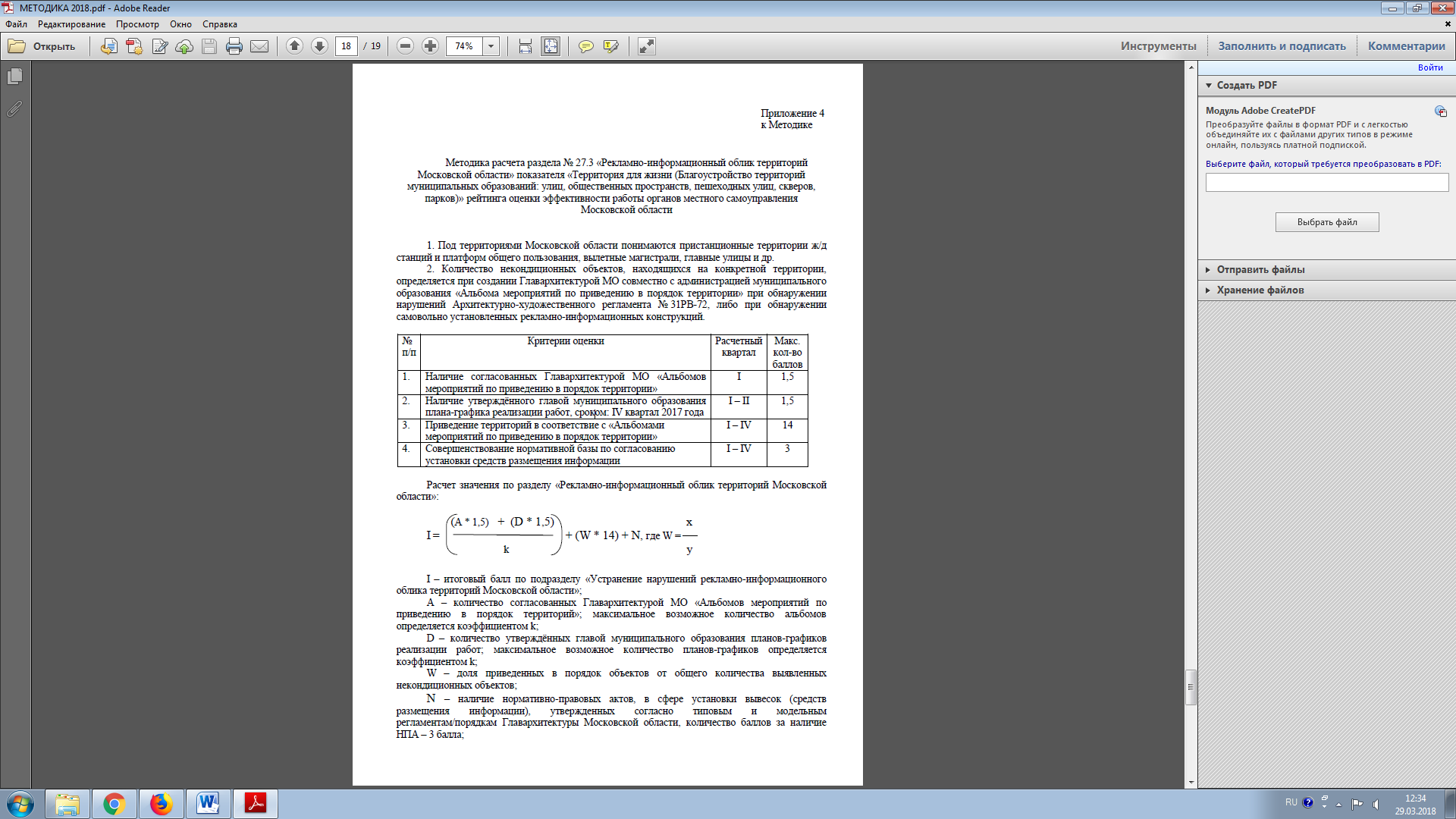 I – итоговый балл по подразделу «Устранение нарушений рекламно-информационного облика территорий Московской области»;A – количество согласованных Главархитектурой МО «Альбомов мероприятий по приведению в порядок территорий»; максимальное возможное количество альбомов определяется коэффициентом k;D – количество утверждённых главой муниципального образования планов-графиков реализации работ; максимальное возможное количество планов-графиков определяется коэффициентом k;W – доля приведенных в порядок объектов от общего количества выявленных некондиционных объектов;N – наличие нормативно-правовых актов, в сфере установки вывесок (средств размещения информации), утвержденных согласно типовым и модельным регламентам/порядкам Главархитектуры Московской области, количество баллов за наличие НПА – 3 балла;х – количество приведенных в порядок некондиционных объектов;y – количество выявленных некондиционных объектов, согласно «Альбомам мероприятий по приведению в порядок территорий»;k – необходимое количество территорий Московской области, определенное для каждой категории муниципальных образований:1 категория (от 150 тыс. жителей и выше) - 8 территорий;2 категория (от 50 до 150 тыс. жителей) - 6 территории;3 категория (до 50 тыс. жителей) - 3 территории.Методика расчета раздела Наличие концепции развития парков культуры и отдыха, согласованной с Главным управлением архитектуры и градостроительства Московской области и получившей поддержку жителейЗначение показателя по данной подкатегории формируется следующим образом:- концепция развития парков культуры и отдыха утверждена – 20 баллов.- концепция развития парков культуры и отдыха отсутствует – 0 баллов.    *) Формирование ведомственного значения показателя по данной подкатегории осуществляет Министерство культуры Московской области в соответствии с п. 2 Перечня поручений Губернатора Московской области от 13.06.2017 № ПР-107/03-03-18.Приложение № 10к муниципальной программе городского округа Люберцы«Благоустройство и озеленение территории городского округа Люберцы Московской области»Критерий оценки эффективности работы показателя «Новая культура сбора отходов ТКО»Показатель характеризует оснащение контейнерных площадок, находящихся на территории многоквартирных домов, контейнерами для раздельного накопления отходов. Определяется по формуле:Р% = ×100%, гдеР% –% оснащение контейнерных площадок контейнерами для раздельного сбора отходов по отношению к общему количеству контейнерных площадок в каждом муниципального образовании (кроме пилотных городов);При этом значение Р% для пилотных городов, а именно: Долгопрудный, Красногорск, Солнечногорск, Мытищи, Химки, Дубна, Ивантеевка, Ногинск, Балашиха, Шатура, Домодедово, Озеры, Подольск, рассчитывается за вычетом 50% - уровня, достигнутого пилотными городами за 2017 год. Крсо  - количество контейнерных площадок оборудованных контейнерами для раздельного сбора отходов (ТКО) в муниципальном образовании) (по данным муниципальных образований, переданных в Минэкологии МО посредством ежемесячного отчета в ГАСУ)Кобщ – общее количество контейнерных площадок установленных на территориях многоквартирных домов муниципального образования (показатель для каждого муниципалитета утверждается Минэкологии МО в дорожной карте по внедрению раздельного накопления в МО, на основании данных Территориальной схемы обращения с отходами, в том числе с твёрдыми коммунальными отходами Московской области, сверенных с данными АИС ГЖИ по реестру МКД).Максимальным значением Р%  на 2018 год является 50%, при достижении которого присуждается первое место в рейтинге.Распределение муниципалитетов с одинаковым значением Р% осуществляется на основании значения показателя Крсо.Приложение № 11к муниципальной программе городского округа Люберцы«Благоустройство и озеленение территории городского округа Люберцы Московской области»Критерий оценки эффективности работы показателя «Чистое Подмосковье»Показатель характеризует заключение и исполнение договоров на вывоз отходов из СНТ и ИЖС.Определяется по формуле:I=  %, гдеI  - % заключённых договоров на вывоз отходов ИЖС и СНТ по отношению к общему количеству ИЖС и СНТ на территории каждого муниципального образования.Формируется с учетом следующих подкатегорий:- заключение договоров на вывоз отходов из ИЖС;- заключение договоров на вывоз отходов из СНТ.1. Заключение договоров на вывоз отходов из ИЖС.Определяется по формуле:Тижс = ×100%где 	Тижс  - доля заключённых договоров на вывоз отходов из ИЖС по отношению к общему количеству ИЖС на территории каждого муниципального образования.Rзд  - количество заключенных договоров на вывоз отходов ИЖС (согласно представленным данным муниципальных образований и проверенных ГАТН);Rобщ – общее количество зарегистрированных ИЖС на территории муниципального образования (по данным Росреестра – однократный запрос).2. Заключение договоров на вывоз отходов из СНТ. Определяется по формуле:Тснт= ×100%где  	Tснт – доля заключенных договоров на вывоз отходов СНТ по отношению к общему количеству СНТ на территории каждого муниципального образования.Nзд  - количество заключённых договоров на вывоз отходов СНТ (согласно представленным данным муниципальных образований и проверенных ГАТН);Nобщ – общее количество зарегистрированных СНТ на территории муниципального образования.Цели муниципальной программы1. Повышение эстетической привлекательности территории городского округа Люберцы.2. Создание благоприятных условий для проживания населения.3. Улучшение состояния городских территорий4. Содержание памятников в надлежащем состоянии5. Обеспечение эффективного использования территории городского округа Люберцы6. Улучшение архитектурного облика города1. Повышение эстетической привлекательности территории городского округа Люберцы.2. Создание благоприятных условий для проживания населения.3. Улучшение состояния городских территорий4. Содержание памятников в надлежащем состоянии5. Обеспечение эффективного использования территории городского округа Люберцы6. Улучшение архитектурного облика города1. Повышение эстетической привлекательности территории городского округа Люберцы.2. Создание благоприятных условий для проживания населения.3. Улучшение состояния городских территорий4. Содержание памятников в надлежащем состоянии5. Обеспечение эффективного использования территории городского округа Люберцы6. Улучшение архитектурного облика города1. Повышение эстетической привлекательности территории городского округа Люберцы.2. Создание благоприятных условий для проживания населения.3. Улучшение состояния городских территорий4. Содержание памятников в надлежащем состоянии5. Обеспечение эффективного использования территории городского округа Люберцы6. Улучшение архитектурного облика города1. Повышение эстетической привлекательности территории городского округа Люберцы.2. Создание благоприятных условий для проживания населения.3. Улучшение состояния городских территорий4. Содержание памятников в надлежащем состоянии5. Обеспечение эффективного использования территории городского округа Люберцы6. Улучшение архитектурного облика города1. Повышение эстетической привлекательности территории городского округа Люберцы.2. Создание благоприятных условий для проживания населения.3. Улучшение состояния городских территорий4. Содержание памятников в надлежащем состоянии5. Обеспечение эффективного использования территории городского округа Люберцы6. Улучшение архитектурного облика городаЗадачи муниципальной программы1.Организация благоустройства территорий городского округа Люберцы.2.Благоустройство неосвоенных территорий  городского округа Люберцы.3.Улучшение эстетичного вида территорий городского округа Люберцы.4.Улучшение содержания объектов благоустройства, зеленых насаждений.5.Содержания и ремонта памятников, расположенных на территории городского округа Люберцы6.Выявления незаконно установленных  нестационарных объектов;7.Разработка проектов благоустройства на территориях, освобожденных от незаконно установленных  нестационарных объектов.1.Организация благоустройства территорий городского округа Люберцы.2.Благоустройство неосвоенных территорий  городского округа Люберцы.3.Улучшение эстетичного вида территорий городского округа Люберцы.4.Улучшение содержания объектов благоустройства, зеленых насаждений.5.Содержания и ремонта памятников, расположенных на территории городского округа Люберцы6.Выявления незаконно установленных  нестационарных объектов;7.Разработка проектов благоустройства на территориях, освобожденных от незаконно установленных  нестационарных объектов.1.Организация благоустройства территорий городского округа Люберцы.2.Благоустройство неосвоенных территорий  городского округа Люберцы.3.Улучшение эстетичного вида территорий городского округа Люберцы.4.Улучшение содержания объектов благоустройства, зеленых насаждений.5.Содержания и ремонта памятников, расположенных на территории городского округа Люберцы6.Выявления незаконно установленных  нестационарных объектов;7.Разработка проектов благоустройства на территориях, освобожденных от незаконно установленных  нестационарных объектов.1.Организация благоустройства территорий городского округа Люберцы.2.Благоустройство неосвоенных территорий  городского округа Люберцы.3.Улучшение эстетичного вида территорий городского округа Люберцы.4.Улучшение содержания объектов благоустройства, зеленых насаждений.5.Содержания и ремонта памятников, расположенных на территории городского округа Люберцы6.Выявления незаконно установленных  нестационарных объектов;7.Разработка проектов благоустройства на территориях, освобожденных от незаконно установленных  нестационарных объектов.1.Организация благоустройства территорий городского округа Люберцы.2.Благоустройство неосвоенных территорий  городского округа Люберцы.3.Улучшение эстетичного вида территорий городского округа Люберцы.4.Улучшение содержания объектов благоустройства, зеленых насаждений.5.Содержания и ремонта памятников, расположенных на территории городского округа Люберцы6.Выявления незаконно установленных  нестационарных объектов;7.Разработка проектов благоустройства на территориях, освобожденных от незаконно установленных  нестационарных объектов.1.Организация благоустройства территорий городского округа Люберцы.2.Благоустройство неосвоенных территорий  городского округа Люберцы.3.Улучшение эстетичного вида территорий городского округа Люберцы.4.Улучшение содержания объектов благоустройства, зеленых насаждений.5.Содержания и ремонта памятников, расположенных на территории городского округа Люберцы6.Выявления незаконно установленных  нестационарных объектов;7.Разработка проектов благоустройства на территориях, освобожденных от незаконно установленных  нестационарных объектов.Координатор муниципальной программыА.И.Коханый. Заместитель Главы администрации городского округа Люберцы Московской областиА.И.Коханый. Заместитель Главы администрации городского округа Люберцы Московской областиА.И.Коханый. Заместитель Главы администрации городского округа Люберцы Московской областиА.И.Коханый. Заместитель Главы администрации городского округа Люберцы Московской областиА.И.Коханый. Заместитель Главы администрации городского округа Люберцы Московской областиА.И.Коханый. Заместитель Главы администрации городского округа Люберцы Московской областиМуниципальный заказчик программыАдминистрация городского округа Люберцы Московской областиАдминистрация городского округа Люберцы Московской областиАдминистрация городского округа Люберцы Московской областиАдминистрация городского округа Люберцы Московской областиАдминистрация городского округа Люберцы Московской областиАдминистрация городского округа Люберцы Московской областиСроки реализации муниципальной программы2018-20222018-20222018-20222018-20222018-20222018-2022Перечень подпрограмм1 «Благоустройство территорий городского округа Люберцы Московской области».2 «Обеспечение комфортной среды проживания в городском округе Люберцы Московской области».3 «Ремонт памятников городского округа Люберцы Московской области»4 «Озеленение территорий городского округа Люберцы Московской области»5 «Благоустройство неосвоенных территорий городского округа Люберцы Московской области»6 «Обеспечивающая подпрограмма»1 «Благоустройство территорий городского округа Люберцы Московской области».2 «Обеспечение комфортной среды проживания в городском округе Люберцы Московской области».3 «Ремонт памятников городского округа Люберцы Московской области»4 «Озеленение территорий городского округа Люберцы Московской области»5 «Благоустройство неосвоенных территорий городского округа Люберцы Московской области»6 «Обеспечивающая подпрограмма»1 «Благоустройство территорий городского округа Люберцы Московской области».2 «Обеспечение комфортной среды проживания в городском округе Люберцы Московской области».3 «Ремонт памятников городского округа Люберцы Московской области»4 «Озеленение территорий городского округа Люберцы Московской области»5 «Благоустройство неосвоенных территорий городского округа Люберцы Московской области»6 «Обеспечивающая подпрограмма»1 «Благоустройство территорий городского округа Люберцы Московской области».2 «Обеспечение комфортной среды проживания в городском округе Люберцы Московской области».3 «Ремонт памятников городского округа Люберцы Московской области»4 «Озеленение территорий городского округа Люберцы Московской области»5 «Благоустройство неосвоенных территорий городского округа Люберцы Московской области»6 «Обеспечивающая подпрограмма»1 «Благоустройство территорий городского округа Люберцы Московской области».2 «Обеспечение комфортной среды проживания в городском округе Люберцы Московской области».3 «Ремонт памятников городского округа Люберцы Московской области»4 «Озеленение территорий городского округа Люберцы Московской области»5 «Благоустройство неосвоенных территорий городского округа Люберцы Московской области»6 «Обеспечивающая подпрограмма»1 «Благоустройство территорий городского округа Люберцы Московской области».2 «Обеспечение комфортной среды проживания в городском округе Люберцы Московской области».3 «Ремонт памятников городского округа Люберцы Московской области»4 «Озеленение территорий городского округа Люберцы Московской области»5 «Благоустройство неосвоенных территорий городского округа Люберцы Московской области»6 «Обеспечивающая подпрограмма»Источники финансирования муниципальной программы, в том числе по годам:Расходы (тыс. рублей)Расходы (тыс. рублей)Расходы (тыс. рублей)Расходы (тыс. рублей)Расходы (тыс. рублей)Расходы (тыс. рублей)Всего20182019202020212022Средства бюджета Московской области40 531,4220 351,425045,005045,005045,005045,00Средства местного бюджета муниципального района (городского округа)2968044,67728 844,67559 800,00559 800,00559 800,00559 800,00Целевые показатели муниципальной программыед. измерения20182019202020212022Благоустройство территории городского округа Люберцы.( в т.ч. благоустройство зон массового отдыха граждан (скверов, аллей и бульваров)единиц22222Комплексное благоустройство дворовых территорий (устройство детских игровых и спортивных площадок).единиц6967676767Отлов безнадзорных животныхединиц438438438438438Уборка и содержание территорий г.о. Люберцыквадр.метр397500397500397500397500397500Содержание газонов г.о. Люберцыединиц319000319000319000319000319000Количество аварийных деревьев, подлежащий вырубкеединиц354354354354354Новогодние елиединиц44444Световые панно (консоли)единиц254200200200200Количество памятников на территории г.о. Люберцыединиц2727272727Площадь посадки цветов на территории г.о. Люберцыквадр.метр60006000600060006000Посадка деревьев на территории г.о. Люберцыединиц254254254254254Посадка кустарников на территории г.о. Люберцыединиц940940940940940Устройства газонов на территории г.о. Люберцыквадр.метр1230012300123001230012300Устройства ограждения на территории г.о. Люберцыпогон.метр32003200320032003200Площадь территорий, освобожденных от  незаконно установленных нестационарных объектовквадр.метр83008300830083008300Количество незаконно установленных  нестационарных объектов подлежащих демонтажу и сносуединиц216216216216216Выполнение работ по благоустройству после демонтажа и сноса незаконно установленных нестационарных объектовквадр.метр83008300830083008300Количество вывезенного (утилизированного) авторотранскпорта с территории городского округа Люберцыединиц200200200200200«Территория для жизни»  балл2020202020«Уютный двор» балл6060606060«Новая культура сбора (ТКО)»%6080100100100«Чистое Подмосковье»%80100100100100«Доля качелей с жестким подвесом переоборудованных на гибкие подвесы»%100100100100100Ликвидация несанкционированных свалок на территории городского округа Люберцыкуб.м.2310017000160001500014000Ремонт детских игровых и спортивных площадок городского округа Люберцыед.230000Приобретение модуля программного продукта МУНГИС "закрепление территорий уборки"ед.10000Приобретение и установка контейнеров под раздельный сбор мусораед5000000Комплексное благоустройство территорий муниципальных образований Московской области (Приобретение малых архитектурных форм, мебели, ограждений, декоративно-художественного (праздничного) освещения, улично коммунально-бытового оборудования на территории муниципальных  образований Московской области)ед22----Муниципальный  заказчик подпрограммыАдминистрация городского округа Люберцы Московской областиАдминистрация городского округа Люберцы Московской областиАдминистрация городского округа Люберцы Московской областиАдминистрация городского округа Люберцы Московской областиАдминистрация городского округа Люберцы Московской областиАдминистрация городского округа Люберцы Московской областиАдминистрация городского округа Люберцы Московской областиАдминистрация городского округа Люберцы Московской областиИсточники финансирования подпрограммы, по годам реализации и главным распорядителям  бюджетных средств, в том числе по годам:Главный распорядитель бюджетных средствИсточник финансированияРасходы  (тыс. рублей)Расходы  (тыс. рублей)Расходы  (тыс. рублей)Расходы  (тыс. рублей)Расходы  (тыс. рублей)Расходы  (тыс. рублей)Источники финансирования подпрограммы, по годам реализации и главным распорядителям  бюджетных средств, в том числе по годам:Главный распорядитель бюджетных средствИсточник финансированияРасходы  (тыс. рублей)Расходы  (тыс. рублей)Расходы  (тыс. рублей)Расходы  (тыс. рублей)Расходы  (тыс. рублей)Расходы  (тыс. рублей)Источники финансирования подпрограммы, по годам реализации и главным распорядителям  бюджетных средств, в том числе по годам:Главный распорядитель бюджетных средствИсточник финансированияИтого20182019202020212022Источники финансирования подпрограммы, по годам реализации и главным распорядителям  бюджетных средств, в том числе по годам:Администрация городского округа Люберцы Московской областиВсего, в том числе:1 575 690,46355 510,46305 045,00305 045,00305 045,00305 045,00Источники финансирования подпрограммы, по годам реализации и главным распорядителям  бюджетных средств, в том числе по годам:Администрация городского округа Люберцы Московской областиСредства бюджета Московской области25 225,005 045,005 045,005 045,005 045,005 045,00Источники финансирования подпрограммы, по годам реализации и главным распорядителям  бюджетных средств, в том числе по годам:Администрация городского округа Люберцы Московской областиСредства местного бюджета муниципального района (городского округа)1  550 465,46350 465,46300 000,00300 000,00300 000,00300 000,00Источники финансирования подпрограммы, по годам реализации и главным распорядителям  бюджетных средств, в том числе по годам:Администрация городского округа Люберцы Московской областиВнебюджетные источники0,000,000,000,000,000,00№ п/пМероприятия по реализации подпрограммыСрок исполнения мероприятияИсточники финансированияОбъем финансирования мероприятия в году предшествующему году начала реализации муниципальной программы (тыс. руб.)Всего, (тыс.руб)Объем финансирования по годам, (тыс.руб)Объем финансирования по годам, (тыс.руб)Объем финансирования по годам, (тыс.руб)Объем финансирования по годам, (тыс.руб)Объем финансирования по годам, (тыс.руб)Ответственный за выполнение мероприятия подпрограммыРезультаты выполнения подпрограммы№ п/пМероприятия по реализации подпрограммыСрок исполнения мероприятияИсточники финансированияОбъем финансирования мероприятия в году предшествующему году начала реализации муниципальной программы (тыс. руб.)Всего, (тыс.руб)20182019202020212022Ответственный за выполнение мероприятия подпрограммыРезультаты выполнения подпрограммы1234578910111213141.11. Основное мероприятие 1.1 Благоустройство территории городского округа Люберцы01.01.2018 - 31.12.2022Средства местного бюджета муниципального района (городского округа)-1  550 465,46350 465,46300 000,00300 000,00300 000,00300 000,00Управление благоустройства администрации городского округа Люберцы Московской области1.11. Основное мероприятие 1.1 Благоустройство территории городского округа Люберцы01.01.2018 - 31.12.2022Средства бюджета Московской области-25 225,005 045,005 045,005 045,005 045,005 045,00Управление благоустройства администрации городского округа Люберцы Московской области1.11. Основное мероприятие 1.1 Благоустройство территории городского округа Люберцы01.01.2018 - 31.12.2022Итого-1 575 690,46355 510,46305 045,00305 045,00305 045,00305 045,00Управление благоустройства администрации городского округа Люберцы Московской области1.1.11.1.1 Благоустройство территории городского округа Люберцы.( в т.ч. благоустройство зон массового отдыха граждан (скверов, аллей и бульваров)01.01.2018 - 31.12.2022Средства местного бюджета муниципального района (городского округа)-490 000,0090 000,00100 000,00100 000,00100 000,00100 000,00Управление благоустройства администрации городского округа Люберцы Московской областиОбеспечение условий для комфортного проживания жителей. Улучшение эстетичного вида территорий городского округа Люберцы.1.1.11.1.1 Благоустройство территории городского округа Люберцы.( в т.ч. благоустройство зон массового отдыха граждан (скверов, аллей и бульваров)01.01.2018 - 31.12.2022Итого-490 000,0090 000,00100 000,00100 000,00100 000,00100 000,00Управление благоустройства администрации городского округа Люберцы Московской областиОбеспечение условий для комфортного проживания жителей. Улучшение эстетичного вида территорий городского округа Люберцы.1.1.21.1.2 Благоустройство территории городского округа Люберцы в части защиты территорий от неблагоприятного воздействия безнадзорных животных01.01.2018 - 31.12.2022Средства бюджета Московской области-25 225,005 045,005 045,005 045,005 045,005 045,00Управление благоустройства администрации городского округа Люберцы Московской областиОбеспечение безопасных и комфортных условий проживания граждан1.1.21.1.2 Благоустройство территории городского округа Люберцы в части защиты территорий от неблагоприятного воздействия безнадзорных животных01.01.2018 - 31.12.2022Итого-25 225,005 045,005 045,005 045,005 045,005 045,00Управление благоустройства администрации городского округа Люберцы Московской областиОбеспечение безопасных и комфортных условий проживания граждан1.1.31.1.3 Комплексное благоустройство дворовых территорий (устройство детских игровых и спортивных площадок).01.01.2018 - 31.12.2022Средства местного бюджета муниципального района (городского округа)-1 003 400,00203 400,00200 000,00200 000,00200 000,00200 000,00Управление благоустройства администрации городского округа Люберцы Московской областиОбеспечение условий для комфортного проживания жителей.1.1.31.1.3 Комплексное благоустройство дворовых территорий (устройство детских игровых и спортивных площадок).01.01.2018 - 31.12.2022Итого-1 003 400,00203 400,00200 000,00200 000,00200 000,00200 000,00Управление благоустройства администрации городского округа Люберцы Московской областиОбеспечение условий для комфортного проживания жителей.1.1.41.1.4 Благоустройство зон отдыха по ул. Смирновская, Звуковая, Октябрьский проспект в г.о. Люберцы01.01.2018 - 31.12.2022Средства местного бюджета муниципального района (городского округа)-26 465,4626 465,460,000,000,000,00Управление благоустройства администрации городского округа Люберцы Московской областиОбеспечение условий для комфортного проживания жителей. Улучшение эстетичного вида территорий городского округа Люберцы.1.1.41.1.4 Благоустройство зон отдыха по ул. Смирновская, Звуковая, Октябрьский проспект в г.о. Люберцы01.01.2018 - 31.12.2022Итого-26 465,4626 465,460,000,000,000,00Управление благоустройства администрации городского округа Люберцы Московской областиОбеспечение условий для комфортного проживания жителей. Улучшение эстетичного вида территорий городского округа Люберцы.1.1.51.1.5 Благоустройство Октябрьского проспекта 226 г.о. Люберцы01.01.2018 - 31.12.2022Средства местного бюджета муниципального района (городского округа)-30 600,0030 600,000,000,000,000,00Управление благоустройства администрации городского округа Люберцы Московской областиОбеспечение условий для комфортного проживания жителей. Улучшение эстетичного вида территорий городского округа Люберцы.1.1.51.1.5 Благоустройство Октябрьского проспекта 226 г.о. Люберцы01.01.2018 - 31.12.2022Итого-30 600,0030 600,000,000,000,000,00Управление благоустройства администрации городского округа Люберцы Московской областиОбеспечение условий для комфортного проживания жителей. Улучшение эстетичного вида территорий городского округа Люберцы.ИТОГО ПО ПОДПРОГРАММЕИТОГО ПО ПОДПРОГРАММЕИТОГО ПО ПОДПРОГРАММЕ1 575 690,46355 510,46305 045,00305 045,00305 045,00305 045,00Средства бюджета Московской областиСредства бюджета Московской областиСредства бюджета Московской области25 225,005 045,005 045,005 045,005 045,005 045,00Средства бюджета городского округа ЛюберцыСредства бюджета городского округа ЛюберцыСредства бюджета городского округа Люберцы1  550 465,46350 465,46300 000,00300 000,00300 000,00300 000,00Муниципальный заказчик подпрограммыАдминистрация городского округа Люберцы Московской областиАдминистрация городского округа Люберцы Московской областиАдминистрация городского округа Люберцы Московской областиАдминистрация городского округа Люберцы Московской областиАдминистрация городского округа Люберцы Московской областиАдминистрация городского округа Люберцы Московской областиАдминистрация городского округа Люберцы Московской областиАдминистрация городского округа Люберцы Московской областиИсточники финансирования подпрограммы,по годам реализации и главным распорядителям  бюджетных средств, в том числе по годам:Главный распорядитель бюджетных средствИсточник финансированияРасходы  (тыс. рублей)Расходы  (тыс. рублей)Расходы  (тыс. рублей)Расходы  (тыс. рублей)Расходы  (тыс. рублей)Расходы  (тыс. рублей)Источники финансирования подпрограммы,по годам реализации и главным распорядителям  бюджетных средств, в том числе по годам:Главный распорядитель бюджетных средствИсточник финансированияИтого20182019202020212022Источники финансирования подпрограммы,по годам реализации и главным распорядителям  бюджетных средств, в том числе по годам:Администрация городского округа Люберцы Московской областиВсего, в том числе:600 306,42179 106,42105 300,00105 300,00105 300,00105 300,00Источники финансирования подпрограммы,по годам реализации и главным распорядителям  бюджетных средств, в том числе по годам:Администрация городского округа Люберцы Московской областиСредства бюджета Московской области15 306,4215 306,420,000,000,000,00Источники финансирования подпрограммы,по годам реализации и главным распорядителям  бюджетных средств, в том числе по годам:Администрация городского округа Люберцы Московской областиСредства местного бюджета муниципального района (городского округа)585 000,00163 800 ,00105 300,00105 300,00105 300,00105 300,00Источники финансирования подпрограммы,по годам реализации и главным распорядителям  бюджетных средств, в том числе по годам:Администрация городского округа Люберцы Московской областиВнебюджетные источники0,000,000,000,000,000,00№ п/пМероприятия по реализации подпрограммыСрок исполнения мероприятияИсточники финансированияОбъем финансирования мероприятия в году предшествующему году начала реализации муниципальной программы (тыс. руб.)Всего, (тыс.руб)Объем финансирования по годам, (тыс.руб)Объем финансирования по годам, (тыс.руб)Объем финансирования по годам, (тыс.руб)Объем финансирования по годам, (тыс.руб)Объем финансирования по годам, (тыс.руб)Ответственный за выполнение мероприятия подпрограммыРезультаты выполнения подпрограммы№ п/пМероприятия по реализации подпрограммыСрок исполнения мероприятияИсточники финансированияОбъем финансирования мероприятия в году предшествующему году начала реализации муниципальной программы (тыс. руб.)Всего, (тыс.руб)20182019202020212022Ответственный за выполнение мероприятия подпрограммыРезультаты выполнения подпрограммы1254578910111213141.11. Основное мероприятие       1.1 Обеспечение комфортной среды проживания в городском округе Люберцы01.01.2018 - 31.12.2022Средства местного бюджета муниципального района (городского округа)-580 000,00158 800,00105 300,00105 300,00105 300,00105 300,00Управление благоустройства администрации городского округа Люберцы МО1.11. Основное мероприятие       1.1 Обеспечение комфортной среды проживания в городском округе Люберцы01.01.2018 - 31.12.2022Средства бюджета Московской области-15 306,4215 306,420,000,000,000,00Управление благоустройства администрации городского округа Люберцы МО1.11. Основное мероприятие       1.1 Обеспечение комфортной среды проживания в городском округе Люберцы01.01.2018 - 31.12.2022Итого-595 306,42174 106,42105 300,00105 300,00105 300,00105 300,00Управление благоустройства администрации городского округа Люберцы МО1.1.11.1.1 Содержание территорий городского округа Люберцы01.01.2018 - 31.12.2022Средства местного бюджета муниципального района (городского округа)-377 355,1568 155,1577 300,0077 300,0077 300,0077 300,00Управление благоустройства администрации городского округа Люберцы МОКомплексная уборка территорий городского округа Люберцы1.1.11.1.1 Содержание территорий городского округа Люберцы01.01.2018 - 31.12.2022Итого-377 355,1568 155,1577 300,0077 300,0077 300,0077 300,00Управление благоустройства администрации городского округа Люберцы МОКомплексная уборка территорий городского округа Люберцы1.1.21.1.2 Вырубка аварийных и сухостойных деревьев01.01.2018 - 31.12.2022Средства местного бюджета муниципального района (городского округа)-20 000,004 000,004 000,004 000,004 000,004 000,00Управление благоустройства администрации городского округа Люберцы МОЛиквидация аварийных деревьев на территории г.о. Люберцы1.1.21.1.2 Вырубка аварийных и сухостойных деревьев01.01.2018 - 31.12.2022Итого-20 000,004 000,004 000,004 000,004 000,004 000,00Управление благоустройства администрации городского округа Люберцы МОЛиквидация аварийных деревьев на территории г.о. Люберцы1.1.31.1.3 Ликвидация несанкционированных свалок на территории городского округа Люберцы01.01.2018 - 31.12.2022Средства местного бюджета муниципального района (городского округа)-97 000,0049 000,0012 000,0012 000,0012 000,0012 000,00Управление благоустройства администрации городского округа Люберцы МОУменьшение количества выявленных несанкционированных свалок мусора на территории городского округа1.1.31.1.3 Ликвидация несанкционированных свалок на территории городского округа Люберцы01.01.2018 - 31.12.2022Средства бюджета Московской области-14 970,0414 970,040,000,000,000,00Управление благоустройства администрации городского округа Люберцы МОУменьшение количества выявленных несанкционированных свалок мусора на территории городского округа1.1.31.1.3 Ликвидация несанкционированных свалок на территории городского округа Люберцы01.01.2018 - 31.12.2022Итого-111 970,0463 970,0412 000,0012 000,0012 000,0012 000,00Управление благоустройства администрации городского округа Люберцы МОУменьшение количества выявленных несанкционированных свалок мусора на территории городского округа1.1.41.1.4 Новогоднее оформление городского округа Люберцы01.01.2018 - 31.12.2022Средства местного бюджета муниципального района (городского округа)-73 000,0025 000,0012 000,0012 000,0012 000,0012 000,00Управление благоустройства администрации городского округа Люберцы МООформление городского округа Люберцы к Новогодним праздникам1.1.41.1.4 Новогоднее оформление городского округа Люберцы01.01.2018 - 31.12.2022Итого-73 000,0025 000,0012 000,0012 000,0012 000,0012 000,00Управление благоустройства администрации городского округа Люберцы МООформление городского округа Люберцы к Новогодним праздникам1.1.51.1.5 Ремонт детских игровых и спортивных площадок городского округа Люберцы01.01.2018 - 31.12.2022Средства местного бюджета муниципального района (городского округа)-10 000,0010 000,000,000,000,000,00Управление благоустройства администрации городского округа Люберцы МОСодержание и ремонт детских игровых и спортивных площадок 1.1.51.1.5 Ремонт детских игровых и спортивных площадок городского округа Люберцы01.01.2018 - 31.12.2022Итого-10 000,0010 000,000,000,000,000,00Управление благоустройства администрации городского округа Люберцы МОСодержание и ремонт детских игровых и спортивных площадок 1.1.61.1.6 Приобретение модуля программного продукта МУНГИС «закрепление территорий уборки»01.01.2018 - 31.12.2022Средства местного бюджета муниципального района (городского округа)-2 500,002 500,000,000,000,000,00Управление благоустройства администрации городского округа Люберцы МОПриобретение программного продукта МУНГИС1.1.61.1.6 Приобретение модуля программного продукта МУНГИС «закрепление территорий уборки»01.01.2018 - 31.12.2022Итого-2 500,002 500,000,000,000,000,00Управление благоустройства администрации городского округа Люберцы МОПриобретение программного продукта МУНГИС1.1.7Комплексное благоустройство территорий муниципальных образований Московской области (Приобретение малых архитектурных форм, мебели, ограждений, декоративно-художественного (праздничного) освещения, улично коммунально-бытового оборудования на территории муниципальных  образований Московской области)01.01.2018 - 31.12.2022Средства местного бюджета муниципального района (городского округа)-144,85144,850,000,000,000,00Управление благоустройства администрации городского округа Люберцы МОПриобретение малых архитектурных форм, мебели, ограждений, декоративно-художественного (праздничного) освещения, улично коммунально-бытового оборудования1.1.7Комплексное благоустройство территорий муниципальных образований Московской области (Приобретение малых архитектурных форм, мебели, ограждений, декоративно-художественного (праздничного) освещения, улично коммунально-бытового оборудования на территории муниципальных  образований Московской области)01.01.2018 - 31.12.2022Средства бюджета Московской области-336,38336,380,000,000,000,00Управление благоустройства администрации городского округа Люберцы МОПриобретение малых архитектурных форм, мебели, ограждений, декоративно-художественного (праздничного) освещения, улично коммунально-бытового оборудования1.1.7Комплексное благоустройство территорий муниципальных образований Московской области (Приобретение малых архитектурных форм, мебели, ограждений, декоративно-художественного (праздничного) освещения, улично коммунально-бытового оборудования на территории муниципальных  образований Московской области)01.01.2018 - 31.12.2022Итого-481,23481,230,000,000,000,00Управление благоустройства администрации городского округа Люберцы МОПриобретение малых архитектурных форм, мебели, ограждений, декоративно-художественного (праздничного) освещения, улично коммунально-бытового оборудования2.12. Основное мероприятие 2.1 «Внедрение системы раздельного сбора мусорных отходов»01.01.2018 - 31.12.2022Средства местного бюджета муниципального района (городского округ)-5 000,005 000, 000,000,000,000,00Управление благоустройства администрации городского округа Люберцы МО2.12. Основное мероприятие 2.1 «Внедрение системы раздельного сбора мусорных отходов»01.01.2018 - 31.12.2022Итого-5 000,005 000,00 ,000,000,000,00Управление благоустройства администрации городского округа Люберцы МО2.1.12.1.1«Приобретение и установка контейнеров под раздельные виды мусора»01.01.2018 - 31.12.2022Средства местного бюджета муниципального района (городского округа)-5 000,005 000,00 ,000,000,000,00Управление благоустройства администрации городского округа Люберцы МОВнедрение раздельного сбора мусорных отходов на территории городского округа Люберцы2.1.12.1.1«Приобретение и установка контейнеров под раздельные виды мусора»01.01.2018 - 31.12.2022Итого-5 000,005 000,00 ,000,000,000,00Управление благоустройства администрации городского округа Люберцы МОВнедрение раздельного сбора мусорных отходов на территории городского округа ЛюберцыИТОГО ПО ПОДПРОГРАММЕИТОГО ПО ПОДПРОГРАММЕИТОГО ПО ПОДПРОГРАММЕ600 306,42179 106,42105 300,00105 300,00105 300,00105 300,00Средства бюджета городского округа ЛюберцыСредства бюджета городского округа ЛюберцыСредства бюджета городского округа Люберцы585 000,00163 800,00105 300,00105 300,00105 300,00105 300,00Средства бюджета Московской областиСредства бюджета Московской областиСредства бюджета Московской области15 306,4215 306,420,000,000,000,00Муниципальный заказчик подпрограммыАдминистрация городского округа Люберцы Московской областиАдминистрация городского округа Люберцы Московской областиАдминистрация городского округа Люберцы Московской областиАдминистрация городского округа Люберцы Московской областиАдминистрация городского округа Люберцы Московской областиАдминистрация городского округа Люберцы Московской областиАдминистрация городского округа Люберцы Московской областиАдминистрация городского округа Люберцы Московской областиИсточники финансирования подпрограммы, по годам реализации и главным распорядителям  бюджетных средств, в том числе по годам:Главный распорядитель бюджетных средствИсточник финансированияРасходы  (тыс. рублей)Расходы  (тыс. рублей)Расходы  (тыс. рублей)Расходы  (тыс. рублей)Расходы  (тыс. рублей)Расходы  (тыс. рублей)Источники финансирования подпрограммы, по годам реализации и главным распорядителям  бюджетных средств, в том числе по годам:Главный распорядитель бюджетных средствИсточник финансированияРасходы  (тыс. рублей)Расходы  (тыс. рублей)Расходы  (тыс. рублей)Расходы  (тыс. рублей)Расходы  (тыс. рублей)Расходы  (тыс. рублей)Источники финансирования подпрограммы, по годам реализации и главным распорядителям  бюджетных средств, в том числе по годам:Главный распорядитель бюджетных средствИсточник финансированияИтого20182019202020212022Источники финансирования подпрограммы, по годам реализации и главным распорядителям  бюджетных средств, в том числе по годам:Администрация городского округа Люберцы Московской областиВсего, в том числе:20 000,004 000,004 000,004 000,004 000,004 000,00Источники финансирования подпрограммы, по годам реализации и главным распорядителям  бюджетных средств, в том числе по годам:Администрация городского округа Люберцы Московской областиСредства бюджета Московской области0,000,000,000,000,000,00Источники финансирования подпрограммы, по годам реализации и главным распорядителям  бюджетных средств, в том числе по годам:Администрация городского округа Люберцы Московской областиСредства местного бюджета муниципального района (городского округа)20 000,004 000,004 000,004 000,004 000,004 000,00Источники финансирования подпрограммы, по годам реализации и главным распорядителям  бюджетных средств, в том числе по годам:Администрация городского округа Люберцы Московской областиСредства бюджетов городских и сельских поселений муниципального района0,000,000,000,000,000,00Источники финансирования подпрограммы, по годам реализации и главным распорядителям  бюджетных средств, в том числе по годам:Администрация городского округа Люберцы Московской областиВнебюджетные источники0,000,000,000,000,000,00№ п/пМероприятия по реализации подпрограммыСрок исполнения мероприятияИсточники финансированияОбъем финансирования мероприятия в году предшествующему году начала реализации муниципальной программы (тыс. руб.)Объем финансирования в 2013 году (тыс. руб.)Всего, (тыс.руб.)Объем финансирования по годам, (тыс.руб)Объем финансирования по годам, (тыс.руб)Объем финансирования по годам, (тыс.руб)Объем финансирования по годам, (тыс.руб)Объем финансирования по годам, (тыс.руб)Ответственный за выполнение мероприятия подпрограммыРезультаты выполнения подпрограммы№ п/пМероприятия по реализации подпрограммыСрок исполнения мероприятияИсточники финансированияОбъем финансирования мероприятия в году предшествующему году начала реализации муниципальной программы (тыс. руб.)Объем финансирования в 2013 году (тыс. руб.)Всего, (тыс.руб.)20182019202020212022Ответственный за выполнение мероприятия подпрограммыРезультаты выполнения подпрограммы12345678910111213141.11. Основное мероприятие 1.1 Ремонт памятников городского округа Люберцы01.01.2018 - 31.12.2022Средства местного бюджета муниципального района (городского округа)-20 000,004 000,004 000,004 000,004 000,004 000,00Управление благоустройства администрации городского округа Люберцы Московской областиСохранность объектов культурного наследия» городского округа Люберцы1.11. Основное мероприятие 1.1 Ремонт памятников городского округа Люберцы01.01.2018 - 31.12.2022Итого-20 000,004 000,004 000,004 000,004 000,004 000,00Управление благоустройства администрации городского округа Люберцы Московской областиСохранность объектов культурного наследия» городского округа Люберцы1.1.11.1.1 Сохранение объектов культурного наследия. Ремонт памятников ( в т.ч. поставка и транспортировка газа)01.01.2018 - 31.12.2022Средства местного бюджета муниципального района (городского округа)-20 000,004 000,004 000,004 000,004 000,004 000,00Управление благоустройства администрации городского округа Люберцы Московской областиСохранность объектов культурного наследия» городского округа Люберцы1.1.11.1.1 Сохранение объектов культурного наследия. Ремонт памятников ( в т.ч. поставка и транспортировка газа)01.01.2018 - 31.12.2022Итого-20 000,004 000,004 000,004 000,004 000,004 000,00Управление благоустройства администрации городского округа Люберцы Московской областиСохранность объектов культурного наследия» городского округа ЛюберцыИТОГО ПО ПОДПРОГРАММЕИТОГО ПО ПОДПРОГРАММЕИТОГО ПО ПОДПРОГРАММЕ20 000,004 000,004 000,004 000,004 000,004 000,00Средства бюджета городского округа ЛюберцыСредства бюджета городского округа ЛюберцыСредства бюджета городского округа Люберцы20 000,004 000,004 000,004 000,004 000,004 000,00Муниципальный заказчик подпрограммыАдминистрация городского округа Люберцы Московской областиАдминистрация городского округа Люберцы Московской областиАдминистрация городского округа Люберцы Московской областиАдминистрация городского округа Люберцы Московской областиАдминистрация городского округа Люберцы Московской областиАдминистрация городского округа Люберцы Московской областиАдминистрация городского округа Люберцы Московской областиАдминистрация городского округа Люберцы Московской областиИсточники финансирования подпрограммы, по годам реализации и главным распорядителям  бюджетных средств, в том числе по годам:Главный распорядитель бюджетных средствИсточник финансированияРасходы  (тыс. рублей)Расходы  (тыс. рублей)Расходы  (тыс. рублей)Расходы  (тыс. рублей)Расходы  (тыс. рублей)Расходы  (тыс. рублей)Источники финансирования подпрограммы, по годам реализации и главным распорядителям  бюджетных средств, в том числе по годам:Главный распорядитель бюджетных средствИсточник финансированияРасходы  (тыс. рублей)Расходы  (тыс. рублей)Расходы  (тыс. рублей)Расходы  (тыс. рублей)Расходы  (тыс. рублей)Расходы  (тыс. рублей)Источники финансирования подпрограммы, по годам реализации и главным распорядителям  бюджетных средств, в том числе по годам:Главный распорядитель бюджетных средствИсточник финансированияИтого20182019202020212022Источники финансирования подпрограммы, по годам реализации и главным распорядителям  бюджетных средств, в том числе по годам:Администрация городского округа Люберцы Московской областиВсего, в том числе:150 000,0030 000,0030 000,0030 000,0030 000,0030 000,00Источники финансирования подпрограммы, по годам реализации и главным распорядителям  бюджетных средств, в том числе по годам:Администрация городского округа Люберцы Московской областиСредства бюджета Московской области0,000,000,000,000,000,00Источники финансирования подпрограммы, по годам реализации и главным распорядителям  бюджетных средств, в том числе по годам:Администрация городского округа Люберцы Московской областиСредства местного бюджета муниципального района (городского округа)150 000,0030 000,0030 000,0030 000,0030 000,0030 000,00Источники финансирования подпрограммы, по годам реализации и главным распорядителям  бюджетных средств, в том числе по годам:Администрация городского округа Люберцы Московской областиВнебюджетные источники0,000,000,000,000,000,00№ п/пМероприятия по реализации подпрограммыСрок исполнения мероприятияИсточники финансированияОбъем финансирования мероприятия в году предшествующему году начала реализации муниципальной программы (тыс. руб.)Всего, (тыс.руб)Всего, (тыс.руб)Объем финансирования по годам, (тыс.руб)Объем финансирования по годам, (тыс.руб)Объем финансирования по годам, (тыс.руб)Объем финансирования по годам, (тыс.руб)Объем финансирования по годам, (тыс.руб)Объем финансирования по годам, (тыс.руб)Объем финансирования по годам, (тыс.руб)Ответственный за выполнение мероприятия подпрограммыРезультаты выполнения подпрограммы№ п/пМероприятия по реализации подпрограммыСрок исполнения мероприятияИсточники финансированияОбъем финансирования мероприятия в году предшествующему году начала реализации муниципальной программы (тыс. руб.)Всего, (тыс.руб)Всего, (тыс.руб)2018201920202020202120212022Ответственный за выполнение мероприятия подпрограммыРезультаты выполнения подпрограммы123457789101011111213141.11. Основное мероприятие      1.1 Озеленение территорий городского округа Люберцы01.01.2018 - 31.12.2022Средства местного бюджета муниципального района (городского округа)-150 000,00150 000,0030 000,0030 000,0030 000,0030 000,0030 000,0030 000,0030 000,00Управление благоустройства администрации городского округа Люберцы Московской областиОзеленение городского округа ЛюберцыЦветочное оформление территорий  городского округа Люберцы1.11. Основное мероприятие      1.1 Озеленение территорий городского округа Люберцы01.01.2018 - 31.12.2022Итого-150 000,00150 000,0030 000,0030 000,0030 000,0030 000,0030 000,0030 000,0030 000,00Управление благоустройства администрации городского округа Люберцы Московской областиОзеленение городского округа ЛюберцыЦветочное оформление территорий  городского округа Люберцы1.1.11.1.1 Цветочное оформление территорий  городского округа Люберцы 01.01.2018 - 31.12.2022Средства местного бюджета муниципального района (городского округа)-90 000,0090 000,0018 000,0018 000,0018 000,0018 000,0018 000,0018 000,0018 000,00Управление благоустройства администрации городского округа Люберцы Московской областиЦветочное оформление территорий  городского округа Люберцы1.1.11.1.1 Цветочное оформление территорий  городского округа Люберцы 01.01.2018 - 31.12.2022Итого-90 000,0090 000,0018 000,0018 000,0018 000,0018 000,0018 000,0018 000,0018 000,00Управление благоустройства администрации городского округа Люберцы Московской областиЦветочное оформление территорий  городского округа Люберцы1.1.21.1.2 Проведение компенсационного озеленения 01.01.2018 - 31.12.2022Средства местного бюджета муниципального района (городского округа)-60 000,0060 000,0012 000,0012 000,0012 000,0012 000,0012 000,0012 000,0012 000,00Управление благоустройства администрации городского округа Люберцы Московской областиОзеленение городского округа Люберцы1.1.21.1.2 Проведение компенсационного озеленения 01.01.2018 - 31.12.2022Итого-60 000,0060 000,0012 000,0012 000,0012 000,0012 000,0012 000,0012 000,0012 000,00Управление благоустройства администрации городского округа Люберцы Московской областиОзеленение городского округа ЛюберцыИТОГО ПО ПОДПРОГРАММЕИТОГО ПО ПОДПРОГРАММЕИТОГО ПО ПОДПРОГРАММЕ150 000,0030 000,0030 000,0030 000,0030 000,0030 000,0030 000,0030 000,0030 000,00Средства бюджета городского округа ЛюберцыСредства бюджета городского округа ЛюберцыСредства бюджета городского округа Люберцы150 000,0030 000,0030 000,0030 000,0030 000,0030 000,0030 000,0030 000,0030 000,00Муниципальный заказчик подпрограммыАдминистрация городского округа Люберцы Московской областиАдминистрация городского округа Люберцы Московской областиАдминистрация городского округа Люберцы Московской областиАдминистрация городского округа Люберцы Московской областиАдминистрация городского округа Люберцы Московской областиАдминистрация городского округа Люберцы Московской областиАдминистрация городского округа Люберцы Московской областиАдминистрация городского округа Люберцы Московской областиИсточники финансирования подпрограммы, по годам реализации и главным распорядителям  бюджетных средств, в том числе по годам:Главный распорядитель бюджетных средствИсточник финансированияРасходы  (тыс. рублей)Расходы  (тыс. рублей)Расходы  (тыс. рублей)Расходы  (тыс. рублей)Расходы  (тыс. рублей)Расходы  (тыс. рублей)Источники финансирования подпрограммы, по годам реализации и главным распорядителям  бюджетных средств, в том числе по годам:Главный распорядитель бюджетных средствИсточник финансированияРасходы  (тыс. рублей)Расходы  (тыс. рублей)Расходы  (тыс. рублей)Расходы  (тыс. рублей)Расходы  (тыс. рублей)Расходы  (тыс. рублей)Источники финансирования подпрограммы, по годам реализации и главным распорядителям  бюджетных средств, в том числе по годам:Главный распорядитель бюджетных средствИсточник финансированияИтого20182019202020212022Источники финансирования подпрограммы, по годам реализации и главным распорядителям  бюджетных средств, в том числе по годам:Администрация городского округа Люберцы Московской областиВсего, в том числе:98 500,0020 500,0019 500,0019 500,0019 500,0019 500,00Источники финансирования подпрограммы, по годам реализации и главным распорядителям  бюджетных средств, в том числе по годам:Администрация городского округа Люберцы Московской областиСредства бюджета Московской областиИсточники финансирования подпрограммы, по годам реализации и главным распорядителям  бюджетных средств, в том числе по годам:Администрация городского округа Люберцы Московской областиСредства местного бюджета муниципального района (городского округа)98 500,0020 500,0019 500,0019 500,0019 500,0019 500,00Источники финансирования подпрограммы, по годам реализации и главным распорядителям  бюджетных средств, в том числе по годам:Администрация городского округа Люберцы Московской областиВнебюджетные источники№ п/пМероприятия по реализации подпрограммыСрок исполнения мероприятияИсточники финансированияОбъем финансирования мероприятия в году предшествующему году начала реализации муниципальной программы (тыс. руб.)Всего, (тыс.руб)Объем финансирования по годам, (тыс.руб)Объем финансирования по годам, (тыс.руб)Объем финансирования по годам, (тыс.руб)Объем финансирования по годам, (тыс.руб)Объем финансирования по годам, (тыс.руб)Ответственный за выполнение мероприятия подпрограммыРезультаты выполнения подпрограммы№ п/пМероприятия по реализации подпрограммыСрок исполнения мероприятияИсточники финансированияОбъем финансирования мероприятия в году предшествующему году начала реализации муниципальной программы (тыс. руб.)Всего, (тыс.руб)20182019202020212022Ответственный за выполнение мероприятия подпрограммыРезультаты выполнения подпрограммы1234578910111213141.11. Основное мероприятие             1.1 Благоустройство неосвоенных территорий городского округа Люберцы01.01.2018 - 31.12.2022Средства местного бюджета муниципального района (городского округа)-98 500,0020 500,0019 500,0019 500,0019 500,0019 500,00Управление благоустройства администрации городского округа Люберцы Московской области1.11. Основное мероприятие             1.1 Благоустройство неосвоенных территорий городского округа Люберцы01.01.2018 - 31.12.2022Итого-98 500,0020 500,0019 500,0019 500,0019 500,0019 500,00Управление благоустройства администрации городского округа Люберцы Московской области1.1.11.1.1 Демонтаж незаконно установленных нестационарных объектов и строений01.01.2018 - 31.12.2022Средства местного бюджета муниципального района (городского округа)-54 000,0010 800,0010 800,0010 800,0010 800,0010 800,00Управление благоустройства администрации городского округа Люберцы Московской областиОсвобождение  территорий городского округа Люберцы от незаконно установленных нестационарных объектов1.1.11.1.1 Демонтаж незаконно установленных нестационарных объектов и строений01.01.2018 - 31.12.2022Итого-54 000,0010 800,0010 800,0010 800,0010 800,0010 800,00Управление благоустройства администрации городского округа Люберцы Московской областиОсвобождение  территорий городского округа Люберцы от незаконно установленных нестационарных объектов1.1.21.1.2 Выполнение работ по благоустройству после демонтажа незаконно установленных нестационарных объектов01.01.2018 - 31.12.2022Средства местного бюджета муниципального района (городского округа)-38 500,007 700,007 700,007 700,007 700,007 700,00Управление благоустройства администрации городского округа Люберцы Московской областиБлагоустройство территорий городского округа Люберцы1.1.21.1.2 Выполнение работ по благоустройству после демонтажа незаконно установленных нестационарных объектов01.01.2018 - 31.12.2022Итого-38 500,007 700,007 700,007 700,007 700,007 700,00Управление благоустройства администрации городского округа Люберцы Московской областиБлагоустройство территорий городского округа Люберцы1.1.31.1.3 Выполнение работ по вывозу брошенных автомобилей01.01.2018 - 31.12.2022Средства местного бюджета муниципального района (городского округа)-6 000,002 000,001 000,001 000,001 000,001 000,00Управление благоустройства администрации городского округа Люберцы Московской областиОсвобождение территорий от незаконно брошенного автотранспорт на территории городского округа Люберцы1.1.31.1.3 Выполнение работ по вывозу брошенных автомобилей01.01.2018 - 31.12.2022Итого-6 000,002 000,001 000,001 000,001 000,001 000,00Управление благоустройства администрации городского округа Люберцы Московской областиОсвобождение территорий от незаконно брошенного автотранспорт на территории городского округа ЛюберцыМуниципальный заказчик подпрограммыАдминистрация городского округа Люберцы Московской областиАдминистрация городского округа Люберцы Московской областиАдминистрация городского округа Люберцы Московской областиАдминистрация городского округа Люберцы Московской областиАдминистрация городского округа Люберцы Московской областиАдминистрация городского округа Люберцы Московской областиАдминистрация городского округа Люберцы Московской областиАдминистрация городского округа Люберцы Московской областиИсточники финансирования подпрограммы,по годам реализации и главным распорядителям  бюджетных средств, в том числе по годам:Главный распорядитель бюджетных средствИсточник финансированияРасходы  (тыс. рублей)Расходы  (тыс. рублей)Расходы  (тыс. рублей)Расходы  (тыс. рублей)Расходы  (тыс. рублей)Расходы  (тыс. рублей)Источники финансирования подпрограммы,по годам реализации и главным распорядителям  бюджетных средств, в том числе по годам:Главный распорядитель бюджетных средствИсточник финансированияРасходы  (тыс. рублей)Расходы  (тыс. рублей)Расходы  (тыс. рублей)Расходы  (тыс. рублей)Расходы  (тыс. рублей)Расходы  (тыс. рублей)Источники финансирования подпрограммы,по годам реализации и главным распорядителям  бюджетных средств, в том числе по годам:Главный распорядитель бюджетных средствИсточник финансированияИтого20182019202020212022Источники финансирования подпрограммы,по годам реализации и главным распорядителям  бюджетных средств, в том числе по годам:Администрация городского округа Люберцы Московской областиВсего, в том числе:564 079,21160 079,21101 000,00101 000,00101 000,00101 000,00Источники финансирования подпрограммы,по годам реализации и главным распорядителям  бюджетных средств, в том числе по годам:Администрация городского округа Люберцы Московской областиСредства бюджета Московской областиИсточники финансирования подпрограммы,по годам реализации и главным распорядителям  бюджетных средств, в том числе по годам:Администрация городского округа Люберцы Московской областиСредства местного бюджета муниципального района (городского округа)564 079,21160 079,21101 000,00101 000,00101 000,00101 000,00Источники финансирования подпрограммы,по годам реализации и главным распорядителям  бюджетных средств, в том числе по годам:Администрация городского округа Люберцы Московской областиВнебюджетные источники№ п/пМероприятия по реализации подпрограммыСрок исполнения мероприятияИсточники финансированияОбъем финансирования мероприятия в году предшествующему году начала реализации муниципальной программы (тыс. руб.)Всего, (тыс.руб)Объем финансирования по годам, (тыс.руб)Объем финансирования по годам, (тыс.руб)Объем финансирования по годам, (тыс.руб)Объем финансирования по годам, (тыс.руб)Объем финансирования по годам, (тыс.руб)Ответственный за выполнение мероприятия подпрограммыРезультаты выполнения подпрограммы№ п/пМероприятия по реализации подпрограммыСрок исполнения мероприятияИсточники финансированияОбъем финансирования мероприятия в году предшествующему году начала реализации муниципальной программы (тыс. руб.)Всего, (тыс.руб)20182019202020212022Ответственный за выполнение мероприятия подпрограммыРезультаты выполнения подпрограммы1234578910111213141.11. Основное мероприятие            1.1 Обеспечение деятельности МУ «Благоустройство и ЖКХ»01.01.2018 - 31.12.2022Средства местного бюджета муниципального района (городского округа)-564 079 ,21160.079,21101 000,00101 000,00101 000,00101 000,00Управление благоустройства администрации городского округа Люберцы Московской области1.11. Основное мероприятие            1.1 Обеспечение деятельности МУ «Благоустройство и ЖКХ»01.01.2018 - 31.12.2022Итого-564 079 ,21160 079,21101 000,00101 000,00101 000,00101 000,00Управление благоустройства администрации городского округа Люберцы Московской области1.1.11.1.1 Оплата труда и выплаты на начисления по оплате труда01.01.2018 - 31.12.2022Средства местного бюджета муниципального района (городского округа)-399 079,21119 079,2170 000,0070 000,0070 000,0070 000,00Управление благоустройства администрации городского округа Люберцы Московской областиОбеспечение бесперебойной деятельности МУ «Благоустройство и ЖКХ» для осуществления работ в рамках муниципальной программы «Благоустройство и озеленение территории городского округа Люберцы Московской области»1.1.11.1.1 Оплата труда и выплаты на начисления по оплате труда01.01.2018 - 31.12.2022Итого-399 079,21119 079,2170 000,0070 000,0070 000,0070 000,00Управление благоустройства администрации городского округа Люберцы Московской областиОбеспечение бесперебойной деятельности МУ «Благоустройство и ЖКХ» для осуществления работ в рамках муниципальной программы «Благоустройство и озеленение территории городского округа Люберцы Московской области»1.1.21.1.2 Закупка техники, товаров, работ, услуг для муниципальных нужд и уплата налогов, сборов и иных платежей01.01.2018 - 31.12.2022Средства местного бюджета муниципального района (городского округа)-160 000,0040 000,0030 000,0030 000,0030 000,0030 000,00Управление благоустройства администрации городского округа Люберцы Московской областиОбеспечение бесперебойной деятельности МУ «Благоустройство и ЖКХ» для осуществления работ в рамках муниципальной программы «Благоустройство и озеленение территории городского округа Люберцы Московской области»1.1.21.1.2 Закупка техники, товаров, работ, услуг для муниципальных нужд и уплата налогов, сборов и иных платежей01.01.2018 - 31.12.2022Итого-160 000,0040 000,0030 000,0030 000,0030 000,0030 000,00Управление благоустройства администрации городского округа Люберцы Московской областиОбеспечение бесперебойной деятельности МУ «Благоустройство и ЖКХ» для осуществления работ в рамках муниципальной программы «Благоустройство и озеленение территории городского округа Люберцы Московской области»1.1.31.1.3 Проведение и участие в фестивалях, акциях и субботниках01.01.2018 - 31.12.2022Средства местного бюджета муниципального района (городского округа)-5 000,001 000,001 000,001 000,001 000,001 000,00Управление благоустройства администрации городского округа Люберцы Московской области1.1.31.1.3 Проведение и участие в фестивалях, акциях и субботниках01.01.2018 - 31.12.2022Итого-5 000,001 000,001 000,001 000,001 000,001 000,00Управление благоустройства администрации городского округа Люберцы Московской области№п/пПланируемые результаты реализации муниципальной программыТип показателяЕдиница измененияБазовое значение на начало реализации программы/ подпрограммыПланируемые значения по годам реализацииПланируемые значения по годам реализацииПланируемые значения по годам реализацииПланируемые значения по годам реализацииПланируемые значения по годам реализацииНомер основного мероприятия в перечне мероприятий подпрограммы№п/пПланируемые результаты реализации муниципальной программыТип показателяЕдиница измененияБазовое значение на начало реализации программы/ подпрограммы20182019202020212022Номер основного мероприятия в перечне мероприятий подпрограммы123456789101«Благоустройство территорий городского округа Люберцы Московской области».«Благоустройство территорий городского округа Люберцы Московской области».«Благоустройство территорий городского округа Люберцы Московской области».«Благоустройство территорий городского округа Люберцы Московской области».«Благоустройство территорий городского округа Люберцы Московской области».«Благоустройство территорий городского округа Люберцы Московской области».«Благоустройство территорий городского округа Люберцы Московской области».«Благоустройство территорий городского округа Люберцы Московской области».«Благоустройство территорий городского округа Люберцы Московской области».«Благоустройство территорий городского округа Люберцы Московской области».1.1Благоустройство территории городского округа Люберцы.( в т.ч. благоустройство зон массового отдыха граждан (скверов, аллей и бульваров)Показатель муниципальной программыединиц-222221.1.11.1.41.1.51.2Отлов безнадзорных животныхПоказатель муниципальной программыединиц-4384384384384381.1.31.3Комплексное благоустройство дворовых территорий (устройство детских игровых и спортивных площадок).Показатель муниципальной программыединиц-69676767671.1.21.4«Территория для жизни»  Приоритетный целевой показательбалл-20202020201.1.11.5«Уютный двор» Приоритетный целевой показательбалл-60606060601.1.32«Обеспечение комфортной среды проживания в городском округе Люберцы Московской области»«Обеспечение комфортной среды проживания в городском округе Люберцы Московской области»«Обеспечение комфортной среды проживания в городском округе Люберцы Московской области»«Обеспечение комфортной среды проживания в городском округе Люберцы Московской области»«Обеспечение комфортной среды проживания в городском округе Люберцы Московской области»«Обеспечение комфортной среды проживания в городском округе Люберцы Московской области»«Обеспечение комфортной среды проживания в городском округе Люберцы Московской области»«Обеспечение комфортной среды проживания в городском округе Люберцы Московской области»«Обеспечение комфортной среды проживания в городском округе Люберцы Московской области»«Обеспечение комфортной среды проживания в городском округе Люберцы Московской области»2.1Уборка и содержание территорий г.о. ЛюберцыПоказатель муниципальной программыквадр.метр-3975003975003975003975003975001.1.12.2Содержание газонов г.о. ЛюберцыПоказатель муниципальной программыединиц-3190003190003190003190003190001.1.12.3Количество аварийных деревьев, подлежащий вырубкеПоказатель муниципальной программыединиц-3543543543543541.1.22.4Новогодние елиПоказатель муниципальной программыединиц-444441.1.42.5Световые панно (консоли)Показатель муниципальной программыединиц-2542002002002001.1.42.6Ремонт детских игровых и спортивных площадок городского округа ЛюберцыПоказатель муниципальной программыединиц-23232323231.1.52.7Приобретение модуля программного продукта "МУНГИС" закрепление территорий уборкиПоказатель муниципальной программыкол-во-111111.1.62.8Комплексное благоустройство территорий муниципальных образований Московской области (Приобретение малых архитектурных форм, мебели, ограждений, декоративно-художественного (праздничного) освещения, улично коммунально-бытового оборудования на территории муниципальных  образований Московской области)Показатель муниципальной программыединиц-22----1.1.72.9«Новая культура сбора (ТКО)»Приоритетный целевой показатель%-60801001001002.2.12.10«Чистое Подмосковье»Приоритетный целевой показатель%-801001001001001.1.32.11«Доля качелей с жестким подвесом переоборудованных на гибкие подвесы»целевой показатель%-1001001001001001.1.52.12Ликвидация несанкционированных свалок на территории городского округа ЛюберцыПоказатель муниципальной программыкуб.м.-23100170001600015000140001.1.32.13Приобретение и установка контейнеров под раздельный сбор мусораПоказатель муниципальной программыед.-50000002.1.13«Ремонт памятников городского округа Люберцы Московской области»«Ремонт памятников городского округа Люберцы Московской области»«Ремонт памятников городского округа Люберцы Московской области»«Ремонт памятников городского округа Люберцы Московской области»«Ремонт памятников городского округа Люберцы Московской области»«Ремонт памятников городского округа Люберцы Московской области»«Ремонт памятников городского округа Люберцы Московской области»«Ремонт памятников городского округа Люберцы Московской области»«Ремонт памятников городского округа Люберцы Московской области»«Ремонт памятников городского округа Люберцы Московской области»3.1Количество памятников на территории г.о. ЛюберцыПоказатель муниципальной программыединиц-27272727271.1.14««Озеленение территорий городского округа Люберцы Московской области»»««Озеленение территорий городского округа Люберцы Московской области»»««Озеленение территорий городского округа Люберцы Московской области»»««Озеленение территорий городского округа Люберцы Московской области»»««Озеленение территорий городского округа Люберцы Московской области»»««Озеленение территорий городского округа Люберцы Московской области»»««Озеленение территорий городского округа Люберцы Московской области»»««Озеленение территорий городского округа Люберцы Московской области»»««Озеленение территорий городского округа Люберцы Московской области»»««Озеленение территорий городского округа Люберцы Московской области»»4.1Площадь посадки цветов на территории г.о. ЛюберцыПоказатель муниципальной программыквадр.метр-600060006000600060001.1.14.2Посадка деревьев на территории г.о. ЛюберцыПоказатель муниципальной программыединиц-2542542542542541.1.24.3Посадка кустарников на территории г.о. ЛюберцыПоказатель муниципальной программыединиц-9409409409409401.1.24.4Устройства газонов на территории г.о. ЛюберцыПоказатель муниципальной программыквадр.метр-12300123001230012300123001.1.14.5Устройства ограждения на территории г.о. ЛюберцыПоказатель муниципальной программыпогон.метр-320032003200320032001.1.15«Благоустройство неосвоенных территорий городского округа Люберцы Московской области»«Благоустройство неосвоенных территорий городского округа Люберцы Московской области»«Благоустройство неосвоенных территорий городского округа Люберцы Московской области»«Благоустройство неосвоенных территорий городского округа Люберцы Московской области»«Благоустройство неосвоенных территорий городского округа Люберцы Московской области»«Благоустройство неосвоенных территорий городского округа Люберцы Московской области»«Благоустройство неосвоенных территорий городского округа Люберцы Московской области»«Благоустройство неосвоенных территорий городского округа Люберцы Московской области»«Благоустройство неосвоенных территорий городского округа Люберцы Московской области»«Благоустройство неосвоенных территорий городского округа Люберцы Московской области»5.1Площадь территорий, освобожденных от  незаконно установленных нестационарных объектовПоказатель муниципальной программыквадр.метр-830083008300830083001.1.15.2Количество незаконно установленных  нестационарных объектов подлежащих демонтажу и сносуПоказатель муниципальной программыединиц-2162162162162161.1.15.3Выполнение работ по благоустройству после демонтажа и сноса незаконно установленных нестационарных объектовПоказатель муниципальной программыквадр.метр-830083008300830083001.1.25.4Количество вывезенного (утилизированного) автотранспорта с территории городского округа ЛюберцыПоказатель муниципальной программыединиц-2002002002002001.1.3№ п/пНаименование показателяКрайний срокМаксимальное число балловРасчет показателяПримечаниеБлагоустройство дворов Благоустройство дворов Благоустройство дворов 20Сумма показателей1Представление в Министерство ЖКХ МО адресного перечня дворовых территорий, запланированных к комплексному благоустройству, сформированный по результатам голосования на интернет-портале "Добродел" и по результатам заседаний общественных комиссий. 1 декабря года предшествующего 1,5Представление в ГАСУ адресного перечня КБДТ согласованного ГАТН МО
- да - 1,5 балла
- нет - 0 2Представление в Министерство ЖКХ МО Актов согласования мероприятий КБДТ с представителями заинтересованных лиц (жители, АПСД МО и т.д.) и дизайн- проектов благоустройства дворовых территорий.20 февраля2Представление в ГАСУ Актов согласования мероприятий КБДТ с представителями заинтересованных лиц (жители, АПСД МО и т.д.) и дизайн-проектов благоустройства дворовых территорий.
- да - 2 балла (представлены все акты и дизайн-проекты)
- нет - 0 3Размещение конкурсной документации на выполнение мероприятий по КБДТ, подготовка соглашений на привлечение внебюджетных источников, формирование муниципальных заданий на оказание муниципальных услуг по благоустройству 10 марта2Представление в ГАСУ отчета о размещение конкурсной документации на выполнение мероприятий по КБДТ, подготовка соглашений на привлечение внебюджетных источников, формирование муниципальных заданий на оказание муниципальных услуг по благоустройству по всем дворовым территориям запланированным к комплексному благоустройству.
- да - 2 балла
- нет - 0 4Заключение муниципальных контрактов на выполнение мероприятий по КБДТ, заключение соглашений на привлечение внебюджетных источников, поручение муниципальным учреждениям заданий на оказание муниципальных услуг по благоустройству 30 апреля1Представление в ГАСУ отчета о заключение муниципальных контрактов на выполнение мероприятий по КБДТ, заключение соглашений на привлечение внебюджетных источников, поручение муниципальным учреждениям заданий на оказание муниципальных услуг по благоустройству по всем дворовым территориям запланированным к комплексному благоустройству.
- да - 1 балл
- нет - 0 5Представление информации о начале работ и размещение на информационных стендах информации о проведение работ по КБДТ с приложением фотоматериалов (с геотегами) по каждой дворовой территории01 мая1Представление в ГАСУ отчета о начале работ и размещение на информационных стендах информации о проведение работ по КБДТ с приложением фотоматериалов (с геотегами) по каждой дворовой территории.
- да - 1 балл
- нет - 0 6Предоставление ежемесячных отчетных данных ежемесячно не позднее 5 числа следующего месяца за отчетным2,5Представление в ГАСУ отчетов:
- да - 0,5 балла
- нет - 0 
Ежемесячный отчет - 5 месяцев по 0,5 балла (отчёты представляются за период с мая по сентябрь)7Завершение КБДТ 10% дворовых территорий от общего количества запланированных к благоустройству30 июня1Представление в ГАСУ Актов о завершении КБДТ не менее 10% от общего количества дворовых территорий запланированных к комплексному благоустройству.
- да - 1 балл 
- нет - 0 8Завершение КБДТ 40% дворовых территорий от общего количества запланированных к благоустройству31 июля2Представление в ГАСУ Актов о завершении КБДТ не менее 40% от общего количества дворовых территорий запланированных к комплексному благоустройству.
- да - 2 балла
- нет - 0 9Завершение КБДТ 70% дворовых территорий от общего количества запланированных к благоустройству31 августа2Представление в ГАСУ Актов о завершении КБДТ не менее 70% от общего количества дворовых территорий запланированных к комплексному благоустройству.
- да - 2 балла
- нет - 0 10Завершение КБДТ 100% дворовых территорий от общего количества запланированных к благоустройству30 сентября2Представление в ГАСУ Актов о завершении КБДТ не менее 100% от общего количества дворовых территорий запланированных к комплексному благоустройству.
- да - 2 балла
- нет - 0 11Представление в Министерство ЖКХ МО итоговых отчетных данных по благоустроенным дворовым территориям15 октября1Представление в ГАСУ отчета по благоустроенным дворовым территориям.
- да - 1 балл
- нет - 0 12Информирование жителей о мероприятиях комплексного благоустройства дворовых территорий31 октября2Представление в министерство ЖКХ МО отчетных сведений о проведенной работе по информированию жителей о мероприятиях комплексного благоустройства дворовых территорий.
- да - 2 балла
- нет - 0 № п/пНаименование показателяКрайний срокМаксимальное число балловРасчет показателяПримечаниеБлагоустройство общественных территорийБлагоустройство общественных территорийБлагоустройство общественных территорий20Сумма показателей1Представление в Министерство ЖКХ МО адресного перечня общественных территорий, запланированных к благоустройству в текущим году, включенных в муниципальные программы. 15 марта5Представление в ГАСУ адресного перечня общественных территорий, запланированных к благоустройству в текущим году, включенных в муниципальные программы. 
- да - 5 баллов,- нет - 0 2Представление в МинЖКХ информации о наличии утвержденной главой муниципального образования архитектурно-планировочной концепции благоустройства общественной территории, имеющей положительное заключение художественного совета Главархитектуры МО1 мая5Представление в ГАСУ информации о наличии утвержденной главой муниципального образования архитектурно-планировочной концепции благоустройства общественной территории, имеющей положительное заключение художественного совета Главархитектуры МО. 
- да - 5 баллов,- нет - 0 3Представление в Министерство ЖКХ МО информации о завершении работ по благоустройству общественных территорий. 30 сентября5Представление в ГАСУ отчета о завершении работ по благоустройству общественных территорий. 
- да - 5 баллов 
- нет - 0 4Информирование жителей о благоустройстве общественных территорий31 октября5Представление в Министерство ЖКХ МО отчетных сведений о проведенной работе по информированию жителей о мероприятиях комплексного благоустройства дворовых территорий. 
- да - 5 баллов,- нет - 0 № п/пКритерии оценкиРасчетный кварталМакс. кол-во баллов1.Детские игровые и физкультурно-оздоровительные площадки (далее площадки):наличие документов, установленных нормативно-правовыми актами (законом) Московской области, правильность и своевременность заполнения актов и графиков осмотра игрового оборудования (площадки);наличие информационных щитов на площадках;отсутствие бесхозяйных площадок;нарушения содержания оборудования площадок. I – IV I – IV  I – IV  I – IV  I – IV    20,50,5(±)0,50,52.Сезонное содержание территории муниципального образования:договор (муниципальное задание) по уборке дорог и улиц (зимняя и летняя уборка);договор со специализированными бригадами по очистке кровель от снега и наледи;травматизм населения на тротуарах и пешеходных дорожках и при сходе с кровель зданий снега и наледи;травматизм на объектах благоустройства в летнее время;готовность (до 1 октября) мест для приема снега;соответствие мест отдыха у воды установленным нормам и требованиям;договор на содержание зеленых насаждений и окоса травы.I – IVI – IV  I, IV I, IVII, IIII, IVII, IIIII, III20,50,5(±)0,5(±)0,50,50,50,53.Работа с обращениями граждан на портале «Добродел» по вопросам благоустройства и содержания объектов и территорииI – IV  1№ п/пКритерии оценкиРасчетный кварталМакс. кол-во баллов1.Наличие согласованных Главархитектурой МО «Альбомов мероприятий по приведению в порядок территории»I 1,52.Наличие утверждённого главой муниципального образования плана-графика реализации работ, сроком: IV квартал 2017 годаI – II  1,53.Приведение территорий в соответствие с «Альбомами мероприятий по приведению в порядок территории»I – IV  144.Совершенствование нормативной базы по согласованию установки средств размещения информацииI – IV  3Приложение № 12
к муниципальной программе городского округа Люберцы
«Благоустройство и озеленение территории городского округа Люберцы Московской области»АДРЕСНЫЙ ПЕРЕЧЕНЬ РАБОТ ПО                                                                                                 БЛАГОУСТРОЙСТВУ ДВОРОВЫХ ТЕРРИТОРИЙ НА 2018 ГОДАДРЕСНЫЙ ПЕРЕЧЕНЬ РАБОТ ПО                                                                                                 БЛАГОУСТРОЙСТВУ ДВОРОВЫХ ТЕРРИТОРИЙ НА 2018 ГОД№Адрес1г.о. Люберцы, г. Люберцы, 3-е Почтовое отделение, д. 152г.о. Люберцы, г. Люберцы, 3-е Почтовое отделение, д. 24, 253г.о. Люберцы, г. Люберцы, 3-е Почтовое отделение, д. 344г.о. Люберцы, г. Люберцы, 3-е Почтовое отделение, д. 405г.о. Люберцы, г. Люберцы, 3-е Почтовое отделение, д. 416г.о. Люберцы, г. Люберцы, 3-е Почтовое отделение, д. 527г.о. Люберцы, г. Люберцы, 3-е Почтовое отделение, д. 698г.о. Люберцы, г. Люберцы, 8 Марта, д. 43, 43 А, 459г.о. Люберцы, г. Люберцы, Авиаторов, д. 6, 810г.о. Люберцы, г. Люберцы, Воинов-Интернационалистов, д. 1011г.о. Люберцы, г. Люберцы, Кирова, д. 4912г.о. Люберцы, г. Люберцы, Комсомольский проспект, д .1713г.о. Люберцы, г. Люберцы, Комсомольский проспект, д. 11 А14г.о. Люберцы, г. Люберцы, Комсомольский проспект, д. 16/2, Проспект Победы, д. 415г.о. Люберцы, г. Люберцы, Комсомольский проспект, д. 18/116г.о. Люберцы, г. Люберцы, Красноармейская, д. 617г.о. Люберцы, г. Люберцы, Красногорская, д. 33, 36, Митрофанова, д. 2318г.о. Люберцы, г. Люберцы, Льва Толстого, д. 27,3119г.о. Люберцы, г. Люберцы, Льва Толстого, д. 9, 1120г.о. Люберцы, г. Люберцы, Митрофанова, д. 8Б21г.о. Люберцы, г. Люберцы, Молодежная, д. 8, 10, 1222г.о. Люберцы, г. Люберцы, Московская, д. 2, 423г.о. Люберцы, г. Люберцы, Октябрьский проспект, д. 111/119, пос. Калинина, д. 24 37, 41, 47, 4824г.о. Люберцы, г. Люберцы, Октябрьский проспект, д. 121/1, 123/2, 123/125г.о. Люберцы, г. Люберцы, Октябрьский проспект, д. 140, Комсомольская, д. 726г.о. Люберцы, г. Люберцы, Октябрьский проспект, д. 197, 199, 203, 20927г.о. Люберцы, г. Люберцы, Октябрьский проспект, д. 341А 341Б, 32928г.о. Люберцы, г. Люберцы, Октябрьский проспект, д. 350 В, 352Н, 346К, 346Л, 346М, 352Б, 352Н, 35829г.о. Люберцы, г. Люберцы, Октябрьский проспект, д. 373/930г.о. Люберцы, г. Люберцы, Октябрьский проспект, д. 375А, 375Б, 375В31г.о. Люберцы, г. Люберцы, Октябрьский проспект, д. 405, 407, 40932г.о. Люберцы, г. Люберцы, Октябрьский проспект, д. 55 кор. 233г.о. Люберцы, г. Люберцы, Октябрьский проспект, д. 64, 84, 86, 8834г.о. Люберцы, г. Люберцы, Побратимов, д. 2235г.о. Люберцы, г. Люберцы, Побратимов, д. 2436г.о. Люберцы, г. Люберцы, Побратимов, д. 3037г.о. Люберцы, г. Люберцы, Попова, д. 28/4, 32/2, 3038г.о. Люберцы, г. Люберцы, Попова, д. 29, 4039г.о. Люберцы, г. Люберцы, пос. Калинина, д. 49, 5040г.о. Люберцы, г. Люберцы, ул. Южная, д. 6, 8, 10, Космонавтов 2241г.о. Люберцы, г. Люберцы, Урицкого, д. 2942г.о. Люберцы, г. Люберцы, Урицкого, д. 543г.о. Люберцы, г. Люберцы, Электрификации, д. 29А, 1-й Панковский проезд, д. 644г.о. Люберцы, г. Люберцы, Юбилейная, д. 2, 4, 545г.о. Люберцы, г. Люберцы, Южная, д. 2646г.о. Люберцы, п. Красково, 2-ая Заводская, д. 18/147г.о. Люберцы, п. Красково, 2-ая Заводская, д. 2648г.о. Люберцы, п. Красково, Заречная, д. 16-2249г.о. Люберцы, п. Красково, Заречная, д. 4-1050г.о. Люберцы, п. Красково, Островского, д. 2, 851г.о. Люберцы, п. Малаховка, Быковское шоссе, д. 31А, 33, 29, 31 кор. 252г.о. Люберцы, п. Малаховка, Быковское шоссе, д. 5253г.о. Люберцы, п. Малаховка, Интернациональная, д. 17А, 17Б54г.о. Люберцы, п. Малаховка, Комсомольская, д. 11, 1355г.о. Люберцы, п. Малаховка, Михневское ш. 15/1, 15/2, 15/3, 15/456г.о. Люберцы, п. Малаховка, Чайковского, д. 42, 42А, 42Б, 42Г57г.о. Люберцы, п. Октябрьский, Комсомольская, д. 1058г.о. Люберцы, п. Октябрьский, мкр. Восточный, д. 159г.о. Люберцы, п. Октябрьский, Новая, д. 5, 660г.о. Люберцы, п. Октябрьский, Фабричная, д. 6, 761г.о. Люберцы, п. Октябрьский, Школьная, д. 162г.о. Люберцы, п. Томилино,  Гоголя 20Б, 24, 26, 28, 3063г.о. Люберцы, п. Томилино, Гаршина, д. 9А-К964г.о. Люберцы, п. Томилино, Пионерская, д. 1 кор. 1, 1 кор. 2, 15, 17, 19, 2165г.о. Люберцы, п. Томилино, Птицефабрика, д. 32, 25, 2666г.о. Люберцы, п. Томилино, Тургенева, д. 12, 14, 1667г.о. Люберцы, п. Томилино, Чернышевского, д. 9/13 кор. 1, 9/13 кор. 268г.о. Люберцы, г. Люберцы, 3-е Почтовое отделение, д. 6869г.о. Люберцы, г. Люберцы, Авиаторов, д. 2, корп.1 